חוברת עבודה לתלמידספר יהושעיונתן לוי 050-9391244 yonaam1@gmail.comתוכן ענייניםפרק א – "חזק ואמץ!"	3פרק ב – שליחת המרגלים והתשובה שבפיהם	5פרקים ג-ד – מעבר הירדן	8פרק ה – הכנות רוחניות לקראת כיבוש הארץ	10פרק ו – כיבוש יריחו	12פרק ז – מעל עכן בחרם	15פרק ח – כיבוש העי	18פרק ט – כריתת הברית עם הגבעונים	20פרק י – המלחמה במלכי הדרום	24פרק יא – המלחמה במלכי הדרום	28פרק יב – סיכום כיבוש כל הארץ	32פרק יג – סיכום ביניים: פירוט הערים שנכבשו ושטרם נכבשו	33פרק יד – פתיחה לחלוקת עבר הירדן המערבי	36פרק טו – גבולות נחלת יהודה	40פרקים טז-יז – גבולות נחלת בני יוסף	43פרק יח – חלוקת השבטים שטרם נחלו, נחלת בני בנימין	45פרק יט – חלוקת נחלת בני שאר השבטים	49פרק כ – הבדלת ערי מקלט	51פרק כא – ערי הלוויים והכהנים	54פרק כב – בניית מזבח על ידי שנים וחצי השבטים ותגובת השבטים	56פרק כג – כינוס יהושע את מנהיגי העם ופנייתו לעם	59פרק כד – נאום הפרידה של יהושע מהעם	62פרק א – "חזק ואמץ!"(א) וַיְהִי אַחֲרֵי מוֹת מֹשֶׁה עֶבֶד ה' וַיֹּאמֶר ה' אֶל יְהוֹשֻׁעַ בִּן נוּן מְשָׁרֵת מֹשֶׁה לֵאמֹר: (ב) מֹשֶׁה עַבְדִּי מֵת וְעַתָּה קוּם עֲבֹר אֶת הַיַּרְדֵּן הַזֶּה אַתָּה וְכָל הָעָם הַזֶּה אֶל הָאָרֶץ אֲשֶׁר אָנֹכִי נֹתֵן לָהֶם לִבְנֵי יִשְׂרָאֵל:עיין בפסוקים הבאים וציין, מה מאפיין את משה רבינו בכל אחד מהם!עיין בספר יהושע פסוקים א-ט: כמה פעמים נאמר ליהושע: "חזק ואמץ"? _________________________עיין בדברי הגמרא הבאים: "ונתתה מהודך עליו" ולא "כל הודך". זקנים שבאותו הדור אמרו פני משה כפני חמה פני יהושע כפני לבנה... 											(בבא בתרא עה/א)רבינו בחיי (על במדבר כז, כ): ונתתה מהודך עליו - תחלוק לו כבוד כנגד כל ישראל. ודרשו רז"ל מהודך ולא כל הודך פני משה כפני חמה פני יהושע כפני לבנה. והמשל הנפלא הזה בא להורות על מדרגת הנבואה של כל אחד ואחד, כי מדרגת נבואת משה בשם המיוחד שהוא כח החמה ומדרגת נבואת יהושע בכבוד שהוא כח הלבנה, והנה זה לנמשל, אבל ענין המשל כשם שאור הלבנה לא מצד עצמה הוא רק מצד החמה שהלבנה מקבלת אורה ממנה כן יהושע קבל ממשה...כיצד רבינו בחיי מסביר את הדימוי: "פני משה כפני חמה ופני יהושע כפני לבנה"?_______________________________________________________________________________________כיצד ניתן להבין לפי המדרש מדוע יהושע היה צריך חיזוק?_______________________________________________________________________________________עיין בדברי הרלב"ג הבאים:ולזה בחר השם אז ביהושע להיות לנביא לישראל אחרי מות משה עם מה שהשפיע לו משה מהשלימות להכינו אל זה כמו שהתבאר שם ולזה הוא מבואר כי בימי משה לא נצטרכו ישראל לנביאות יהושע ולזה ביאר הכתוב כי אחרי מות משה עבד ה' אז דבר השם אל יהושע אלו הדברים לא קודם זה והנה קרא יהושע בן נון משרת משה להעיר שהסבה היתה בהגעתו למדרגת הנבואה היותו משרת משה כי מפני זה היה תמיד עמו ולמד מחכמתו ומהנהגתו בכל פעולותיו מה שלא היה דרך לתלמיד שאינו משרת ללומדו ולזה אמר פה אלישע בן שפט אשר יצק מים על ידי אליהו וזה ממה שיורה כי גדולה שמושה יותר מלמודה כמו שביארו רבותינו ז"ל.מדוע לפי הסבר הרלב"ג זכה יהושע לנבואה? ומדוע זכה לה דוקא אחרי מות משה?______________________________________________________________________________________________________________________________________________________________________________מה המסר שיש ללמוד מכך לחיינו? _______________________________________________________________________________________עיין בפירוש רש"י וכתוב מדוע נאמר ליהושע שלוש פעמים: "חזק ואמץ"?______________________________________________________________________________________________________________________________________________________________________________      שאלת אתגר! על מה נאמר ליהושע: "רַק חֲזַק וֶאֱמַץ מְאֹד", ומדוע?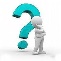 ______________________________________________________________________________________________________________________________________________________________________________עיין בדברי המלבי"ם (א, ז – ביאור הענין) הבאים: השאלות: למה כפל אזהרותיו על שמירת התורה? ואמר תחלה למען תשכיל ואח"כ אמר כי אז תצליח ואז תשכיל?רק חזק ואמץ מאוד לשמור לעשות ככל התורה" - נגד הענין הב' על הדבוק האלקי שעליו אמר כאשר הייתי עם משה אהיה עמך. גם ע"ז צריך שתתחזק עוד ביותר. כי עיקר הגבורה לכבוש את יצרו.מהי הגבורה העיקרית הנתבעת מהאדם?_______________________________________________________________________________________וגם ר"ל כי החזוק הגופני תלוי בחזוק הנפשי בשמירת התורה. ובאר כי החזוק הזה יהיה א] לשמור א"ע ממצוות ל"ת. ב] ולעשות מ"ע. כיצד האדם יזכה לגבורה גופנית? ______________________________________________________________________________________________________________________________________________________________________________ורק ככל התורה - ר"ל כל השמרם מפני הכרעת השכל רק מפני צויי התורה וז"ש אשר צוך משה עבדי. וגם לא יספיק אם תשמור חלק מה"ת כי צריך אתה לשמור ככל התורה:על איזה חלק מהתורה על יהושע להקפיד לשמור?_______________________________________________________________________________________אל תסור ממנו - [מן הספר] ימין על צד התוספת ושמאל על המגרעת ור"ל לא תוסיף עליו ולא תגרע ממנו. למען תשכיל בכל אשר תלך. באר שמצות התורה נבדלו ממצות הנמוסיות בשני עניינים: א] שמצות הנמוסיות רובם אין בם טעם שכלי אשר יפיק אל התכלית הנרצה. לא כן מצות התורה הם מצות שכליות מובילות אל מטרת האושר והשלמות, ועל זה אמר: "למען תשכיל". ב] שגם הנמוסים שהם נמוסים שכליים אינם מקיפים רק על הכללים לא על כל פרטי ההנהגות וחלקיהם לא כן מצוה התורה שהם ילמדו ארח סלולה בכל דרכי בני אדם, לכן אומר בכל אשר תלך.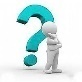 	במה מתייחדות מצוות התורה מהמצוות הנימוסיות (חוקי החברה)?_____________________________________________________________________________________________________________________________________________________________________________________________________________________________________________________________________פרק ב – שליחת המרגלים והתשובה שבפיהםמטרת שליחת המרגליםעיין בפסוק א:"וַיִּשְׁלַח יְהוֹשֻׁעַ בִּן נוּן מִן הַשִּׁטִּים שְׁנַיִם אֲנָשִׁים מְרַגְּלִים חֶרֶשׁ לֵאמֹר לְכוּ רְאוּ אֶת הָאָרֶץ וְאֶת יְרִיחוֹ וַיֵּלְכוּ..."רלב"ג: "בשלוח המרגלים... שלחם רק לחזק לב יהושע והעם כשישמעו שנפלה אימת ישראל עליהם וכי נמוגו כל יושבי הארץ מפניהם".מה היתה מטרת שליחת המרגלים?______________________________________________________________________________________________________________________________________________________________________________עיין בדברי הרד"ק הבאים: "שנים אנשים – פירוש: אנשים טובים ולא כאותן שהלכו בשליחות משה".על איזו קושיא נסתרת עונה הרד"ק? ______________________________________________________________________________________________________________________________________________________________________________עיין בדברי המלבי"ם הבאים:וישלח יהושע - בא להשיב על השאלה שתפול בזה איך שלח יהושע מרגלים אחרי שראה הרע שנמשך משליחות המרגלים בימי משה, משיב כי היו חמשה הבדלים בין מרגלים של יהושע ובין מרגלים של משה: א) המרגלים ששלח משה היו עפ"י שאלת העם כמ"ש ותקרבון אלי כלכם ותאמרו נשלחה אנשים לפנינו ולכן כששבו הוציאו דבה סמכו העם עליהם, אבל פה שלח יהושע מדעת עצמו ולא מדעת העם. ב) משה שלחם ממדבר פארן שהי' רחוק מן הארץ והיו מסתפקים במהות הארץ ועל יכולתם לכבשה, אבל יהושע שלח מן השטים - שהי' בגבול הארץ בלתי מסתפק אם יכנס אם לאו רק לדרוש המקום הנוח לכבוש. ג) משה שלח שנים עשר אנשים תרים ויהושע שלח שנים אנשים מרגלים - רצוני כי כבר ביארתי בפי' התורה (פ' מקץ ופ' שלח) שיש הבדל בין התר והמרגל, התר מבקש את הטוב אם טובה הארץ ואם אנשי' גבורי' וכדומה, והמרגל יבקש את ערות הארץ, המקום הנוח לכבשה משם, ובארתי כי יש בזה שני מיני שליחות, אם העם שולחים תרים לראות הטובה היא אם רעה. [שהכוונה בזה אם ראוי שילחמו עליה אם לאו] ישלחו נשיא מכל שבט כי לא יסמכו בזה על אנשים פחותים ולא יסמכו שבט על שליח שבט אחר, כי כ"א ישלח איש אשר יסמך לבו עליו כי יתור אם תהיה הארץ מוכשרת לפני שבטו ועסקיו כפי מה שהוא עובד אדמה או רועה צאן או עוסק במסחר או לחוף אניות, ועל כוונה זאת שלח משה לתור הארץ לא לרגל, ולכן שלח נשיא מכל שבט, ולכן יצא המכשול הגדול הזה משליחותם, לא כן אם שולחים מרגל והוא אם הסכימו לכבשה ושולחים לראות את ערות הארץ מאיזה מקום יכבשוה בקל, ישלחו איש אחד או שנים מהמון עם כי זה ישלח רק שר הצבא הרוצה לדעת מאיזה מקום ילחם, וע"ז האופן שלח יהושע רק שנים ולא י"ב, ורק אנשים מההמון לא נשיאים, ורק מרגלים ולא תרים, ולכן לא היה מ'קום פה להוצאת דבה. ד) שלחם חרש - ר"ל בשתיקה שאיש לא ידע בדבר רק הוא לבדו ה) לאמר לכו ראו את הארץ ואת יריחו - עיקר השליחות היה על יריחו והארץ אשר סביבותיה שדרך שם באו ורצו לדעת איך יכבשוה.מהם חמשת ההבדלים המהותיים שבין שליחת מרגלי משה לשליחת מרגלי יהושע?להיכן נשלחו המרגליםמדוע המרגלים נשלחו דוקא לביתה של רחב? היעזר בפסוק טו_____________________________________________________________________________________________________________________________________________________________________________עיין בדברי המלבי"ם הבאים:"הלכו ויבאו בית אשה זונה ושמה רחב" - והיה בזה תחבולה כפולה: א) שלא יכירום כי מבני ישראל המה, באו בית אשה זונה, ונודע לתושבי כנען כי ישראל עם שונא זמה המה ולא יעלה על לבם כי שלוחי ישראל בית זונה יתגודדו. ב) ע"י שהיה שמה רחב - מפורסמת בשמה אצל גדולי הארץ כמ"ש רחב בשמה זנתה נגלו לה סתרי גדולי הארץ וסודותיהם ואצלה יחקורו כל הנעשה בארץ ולכן לא הלכו לשום מקום רק וישכבו שמה.כיצד מסביר המלבי"ם את הבחירה לשלוח את המרגלים דוקא לביתה של רחב?______________________________________________________________________________________________________________________________________________________________________________שמירת המרגלים והתחייבותם לרחברחב מגינה על שני המרגלים שבאו אל ביתה. מה הסיבה לכך? (פסוקים: ט-יא) ______________________________________________________________________________________________________________________________________________________________________________כיצד מדברי רחב מבינים המרגלים שתמה שליחותם?______________________________________________________________________________________________________________________________________________________________________________מה דורשת רחב מהמרגלים בתמורה להצלתם? (יב-יג)______________________________________________________________________________________________________________________________________________________________________________כיצד מגיבים המרגלים לבקשתה של רחב? (יד-כ)______________________________________________________________________________________________________________________________________________________________________________כיצד נקרא החוט שרחב התבקשה לקשור בחלון? _______________________________________________________________________________________מדוע לדעתך הוא נקרא בשם זה?______________________________________________________________________________________________________________________________________________________________________________סיכום השליחותכיצד מסכמים המרגלים את שליחותם בפני יהושע? (כד) העתק את הפסוק!______________________________________________________________________________________________________________________________________________________________________________פרק מרתק... תודֶה!פרקים ג-ד – מעבר הירדןקרא את פרקים ג-ד בספר יהושע וענה על השאלות הבאות:הכנות לקראת מעבר הירדןמה מצווים השוטרים את עם ישראל שלושה ימים לפני מעבר הירדן (א, יא), ומהם הם מצווים אותם בבוקר השלישי (ג, ב-ג)?שלושה ימים לפני:_______________________________________________________________________באותו הבוקר: __________________________________________________________________________על מה מבקש יהושע מהעם להקפיד? (ג,ג)________________________________________________________________________________________________________________________________________________________________________עיין בדברי הרלב"ג (פסוק ג) והסבר, לשם מה נדרש מהעם להקפיד על כך? מה ההבדל בין הליכת העם במדבר בימי משה רבינו לבין ההליכה לכיבוש הארץ?________________________________________________________________________________________________________________________________________________________________________________________________________________________________________________________________________________________________________________________________________________________________________________________________________________________________________________________________________________________________________________________קרא בפרק ג פסוקים ה-ז. ועיין בדברי המלבי"ם הבאים:ויאמר יהושע - וכו' התקדשו - ממה שראה יהושע כי היום ישאו הכהנים את הארון ידע כי יעשה להם נפלאות, וכמו שאמרו חז"ל (סוטה לג:) בשלשה מקומות נשאו הכהנים את הארון, כשעברו את הירדן, וכשסבבו את יריחו, וכשהחזירוהו למקומו (לבית קדשי הקדשים בימי שלמה) ובכל אלה היו נסים גלוים, מנפילת חומת יריחו, ומהורדת האש בימי שלמה, וחשב יהושע כי הנסים האלה יעשו באמצעות ישראל, וז"ש יעשה ה' בקרבכם נפלאות - ולכן צוה להם להתקדש למען יוכנו להעשות הנפלאות בזכותם ובכחם וה' הודיע לו (פסוק ז') כי הנפלאות יתהוו בכח ובאמצעות ארון הברית:כיצד חשב יהושע שיתקיים הנס, ומה הוא ציווה את העם בעקבות זאת? ________________________________________________________________________________________________________________________________________________________________________כיצד הקב"ה אמר ליהושע שיתקיים הנס?________________________________________________________________________________________________________________________________________________________________________חציית הירדןמה גרם למי הירדן להיבקע? (ג, יג-יז)____________________________________________________________________________________באיזה אופן נעמדו המים (ג, טז), ומה ההבדל בין קריעת מי הירדן לבין קריעת מי ים סוף ביציאת מצרים (שמות יד, כב-כט)? ____________________________________________________________________________________יב' אבניםיהושע מבקש להניח אבנים בתוך הירדן, והוא מצווה להניח אבנים גם בתוך הירדן. מדוע לדעתך יהושע מצווה לקחת נציג מכל שבט? עיין בדברי המלבי"ם: (יב) "ועתה - אחר שהנס יהיה רק באמצעות הארון קחו לכם שנים עשר אנשים - למען יהיו עדים על הנס, איש אחד לשבט - ר"ל: כל אחד יהיה תחת שבטו, שיהיה מנשיאי השבט עד שמעמדו שם ידמה כמעמד כל השבט".  מדוע לדבריו יהושע מצווה להקים נציג מכל שבט?__________________________________________________________________________________________________________________________________________________________________________היכן מוקמו האבנים בתוך הירדן, ומדוע דוקא שם? (ד, ג-ט)________________________________________________________________________________________________________________________________________________________________________להיכן התבקשו העם להעביר את האבנים שנלקחו מתוך הירדן ומדוע? (ד, כ-כד)________________________________________________________________________________________________________________________________________________________________________תוצאות נס בקיעת הירדןציין שתי תוצאות לבקיעת מי הירדן מפני עם ישראל! (ד, יד; ה, א)____________________________________________________________________________________________________________________________________________________________________________________________________________________________________________________________________________________________________________________________________היה קל ומעניין. אין דבר יותר מענין מלימוד תנ"ך!! נכון או לא?אם ענית שנכון, יש לך 5 נקודות בונוס במבחן...פרק ה – הכנות רוחניות לקראת כיבוש הארץקרא את פרק ה בספר יהושע וענה על השאלות הבאות:כיצד מתייחסים כל מלכי כנען ומלכי האמורי ביחס לעם ישראל? ומה גרם להם להגיב כך?________________________________________________________________________________________________________________________________________________________________________לפי הכתוב בפרק ב, פסוקים ט-יא, מה גרם לעמי הארץ לחשוש מפני בני ישראל? ________________________________________________________________________________________________________________________________________________________________________מה הסיבה שמתווספת לכך בפרקנו? לאיזה דבר זה דומה?________________________________________________________________________________________________________________________________________________________________________הציווי למולהקב"ה מצווה את יהושע לשוב ולמול את עם ישראל.עיין בפירוש רש"י לפסוק ה, וכתוב: מה הכוונה: "שנית"?  2 פירושיםפירוש א: _________________________________________________________________________________________________________________________________________________________________פירוש ב: _________________________________________________________________________________________________________________________________________________________________מדוע עם ישראל לא נימול מאז יציאת מצרים במשך כל שנות היותם במדבר?________________________________________________________________________________________________________________________________________________________________________פסוק ה מתחיל במילה: "כי" כלומר: סיבה. בסיבה למה מדובר?________________________________________________________________________________________________________________________________________________________________________"גִּלְגָּל" מדוע המקום נקרא בשם זה?________________________________________________________________________________________________________________________________________________________________________הפסקת המןמהי המצווה הראשונה שעמ"י עשו בכניסתם לארץ? והיכן? (י)________________________________________________________________________________________________________________________________________________________________________מדוע היה חשוב למול קודם לכן? עיין שמות יב, מח________________________________________________________________________________________________________________________________________________________________________מתי פסק לרדת המן, ומדוע? (פסוקים יא-יב) היעזר גם בכתוב בספר שמות טז, לה!________________________________________________________________________________________________________________________________________________________________________"וַיֹּאכְלוּ מֵעֲבוּר הָאָרֶץ":מה הכוונה "מעבור הארץ"?	____________________________________________________________________________________עיין במפרשים וכתוב מדוע עם ישראל לא יכלו לאכול מהתבואה החדשה שצמחה באותה שנה בארץ?________________________________________________________________________________________________________________________________________________________________________פגישת יהושע והמלאךקרא את הפסוקים: יג-טו, וכן פרק ו פסוקים א-ב.עיין בפירוש הרד"ק (יג):...יהושע לא היה בתוך העיר... נסעו מהגלגל אחר שנמולו שם הערלים עשו הפסח ובאו להם ליריחו לכבשה וחנו את פני העיר והקב"ה שלח מלאכו ליהושע כדי לחזקו לכבשה ולבשרו. ונראה לו כדמות איש וחרבו שלופה בידו – מורה על הגבורה ועל הנצוח, כמו שנראה ליעקב אבינו ונאבק עמו לחזקו ולבשרו, כמו שאמר לו: "כי שרית עם אלהים ועם אנשים ותוכל". וכן בא ליהושע זה המלאך וחרבו שלופה בידו כדמות גבור מנצח והוא שאמר ליהושע ראה נתתי בידך את יריחו ואת מלכה.לפי הסבר הרד"ק, מדוע המלאך בא לבקר את יהושע? האם הדבר היה לטובת יהושע? מה המסר שהוא בא להעביר לו?__________________________________________________________________________________________________________________________________________________________________הסבר את הביטוי: "הלנו אתה אם לצרינו"!________________________________________________________________________________________________________________________________________________________________________עיין בדברי הגמרא הבאים (סנהדרין מד/א-ב): דקאמר ליה (יהושע ה, יד): "אני שר צבא ה' עתה באתי"... א"ל: אמש ביטלתם תמיד של בין הערביים ועכשיו ביטלתם תלמוד תורה, על איזה מהן באת? א"ל עתה באתי מיד (יהושע ח, ט): "וילן יהושע בלילה ההוא בתוך העמק". ואמר רבי יוחנן מלמד שלן בעומקה של הלכה. אמר שמואל בר אוניא משמיה דרב גדול תלמוד תורה יותר מהקרבת תמידין שנאמר (יהושע ה, יד): "עתה באתי"...לדברי הגמרא, מהי סיבת בואו של המלאך ליהושע?__________________________________________________________________________________________________________________________________________________________________לפי דברי הגמרא, שכרו של מה גדול יותר – לימוד תורה או הקרבת קרבנות?__________________________________________________________________________________________________________________________________________________________________עיין בדברי המלבי"ם (טו) הבאים:ויאמר - וגו' של נעלך - ר"ל מהר יגלה דבר ה' אליך, וצריך שתפשוט בגדי החומר מעליך, להיות מוכן אל הנבואה אשר באתי להגיעה אליך ולהכינך אל קבלת השפע הנבואיית...לדברי המלבי"ם, מה מטרת בואו של המלאך?__________________________________________________________________________________________________________________________________________________________________נסה למצוא הוכחה לדברי המלבי"ם מהפסוקים!____________________________________________________________________________________________________________________________________________________________________________________________________________________________________________________________________________________________________________________________________אין דבר טוב יותר מהכנה רוחנית! עכשיו אפשר לכבוש את הארץ...פרק ו – כיבוש יריחוקרא את פרק ו בספר יהושע וענה על השאלות הבאות:תן כותרת לכל אחד מהפרקים הבאים:א-ה: ___________________________________________________________________________________ו-ט: ___________________________________________________________________________________י-טז: ___________________________________________________________________________________יז-יט: ___________________________________________________________________________________כ-כה: ___________________________________________________________________________________כו-כז: ___________________________________________________________________________________"וִירִיחוֹ סֹגֶרֶת וּמְסֻגֶּרֶת מִפְּנֵי בְּנֵי יִשְׂרָאֵל אֵין יוֹצֵא וְאֵין בָּא" (א)לשם מה חשוב לציין זאת?______________________________________________________________________________________________________________________________________________________________________________תאר כיצד ה' מצווה את יהושע להקיף את העיר? (ב-ה) _____________________________________________________________________________________________________________________________________________________________________________________________________________________________________________________________________מיהו ה"חלוץ" ומיהו ה"מאסף"?______________________________________________________________________________________________________________________________________________________________________________היכן היה ארון ה' במשך הליכתם מהשיטים לירדן (פרק ג) והיכן היה ממוקם ארון ה' בשעת הקפת יריחו? (בפרקנו, פסוקים: ט ויג)______________________________________________________________________________________________________________________________________________________________________________היחס לשלל המלחמה (פסוקים: יז-כא)למה אנו מתכוונים כשאנו אומרים בעברית של ימינו: "חרם"?______________________________________________________________________________________________________________________________________________________________________________מהן שתי המשמעויות של המילה: "חרם" בתנ"ך? מצודת ציון על פסוק יזאפשרות א: ______________________________________________________________________________אפשרות ב: _______________________________________________________________________________לאיזו משתי המשמעויות הכוונה בפרקנו בציווי: "וְהָיְתָה הָעִיר חֵרֶם הִיא וְכָל אֲשֶׁר בָּהּ לה'"? (יז) הוכח תשובתך מהפסוקים!_____________________________________________________________________________________________________________________________________________________________________________________________________________________________________________________________________עיין בפירוש הרד"ק:והיתה העיר חרם היא וכל אשר בה – "היא" שלא תבנה עוד. "וכל אשר בה" – שלא יהנה אדם מכל אשר בה. לדברי הרד"ק, מהו הציווי ביחס ליריחו?______________________________________________________________________________________________________________________________________________________________________________ונראה כי הקב"ה אמר לו כן, כי יהושע לא אמר דבר כזה מלבו ואף על פי שלא זכר זה הכתוב ימצאו כמוהו רבים. לפי דעת הרד"ק מי היוזם של איסור החרם ביחס ליריחו? כיצד הרד"ק מנמק את דבריו?______________________________________________________________________________________________________________________________________________________________________________ורז"ל אמרו כי יהושע אמר דבר זה מרצונו ולא אמר לו הקב"ה אמר יהושע יריחו כבושה תחלה לארץ ישראל נוציאנה תרומה כאשה הזאת שמפרשת חלתה מתחלת עיסתה. ועוד אמר יהושע בשבת לכדנו יריחו ושבת קדש שנאמר כי קדש היא לכם כל מה שכבשנו בה יהיה קדש שנאמר "קדש לה' אוצר ה' יבא" ואף עפ"י כן הקב"ה הסכים על ידו. ומניין שהקב"ה הסכים על ידו? שנאמר: "חטא ישראל וגם עברו את בריתי" והיה זה אחד מג' שגזרו בית דין שלמטה והסכים הקב"ה עמהם.לפי דברי חז"ל, מי יזם את איסור החרם? ומהי הסיבה לקביעת איסור זה?_____________________________________________________________________________________________________________________________________________________________________________________________________________________________________________________________________מדוע יהושע מזהיר את עם ישראל להיזהר מלקחת משלל המלחמה? פסוק יח_____________________________________________________________________________________________________________________________________________________________________________________________________________________________________________________________________אופן כיבוש יריחובאיזה אופן הצליח עם ישראל להיכנס לתוך יריחו המבוצרת?______________________________________________________________________________________________________________________________________________________________________________לפי פשט הפסוקים, מהי הסיבה שבזכותה רחב ובני ביתה ניצלו?______________________________________________________________________________________________________________________________________________________________________________תוצאות כיבוש יריחוהסבר במילים שלך את שבועת יהושע ביחס ליריחו! (כו)_____________________________________________________________________________________________________________________________________________________________________________________________________________________________________________________________________כיצד השפיע כיבוש יריחו על כל יושבי ארץ ישראל הגויים? (כז)______________________________________________________________________________________________________________________________________________________________________________מדוע לדעתך היה כה חשוב ליהושע שיריחו לא תיבנה?______________________________________________________________________________________________________________________________________________________________________________עיין בדברי הרד"ק הבאים (פסוקים יז, כו):והיתה העיר חרם היא וכל אשר בה - היא שלא תבנה עוד וכל אשר בה, שלא יהנה אדם מכל אשר בה......והחכם הגדול רבינו משה בר מימון ז"ל פירוש הטעם להיות המופת קיים שנפלה חומת עיר יריחו תחתיה כי כל מי שיראה החומה שוקעת בארץ יתבאר לו שאין זה תכונת בנין נהרס כך אבל נשתקע במופת (=נס)...מהן שתי הסיבות שהרד"ק מציין מדוע אין לבנות את יריחו?_____________________________________________________________________________________________________________________________________________________________________________________________________________________________________________________________________פרק ז – מעל עכן בחרםקרא את פרק ז וענה על השאלות הבאות:המעל בחרם "וַיִּמְעֲלוּ בְנֵי יִשְׂרָאֵל מַעַל בַּחֵרֶם וַיִּקַּח עָכָן בֶּן כַּרְמִי בֶן זַבְדִּי בֶן זֶרַח לְמַטֵּה יְהוּדָה מִן הַחֵרֶם וַיִּחַר אַף ה' בִּבְנֵי יִשְׂרָאֵל": (א)מה הבעיה המתוארת בפסוק? (היעזר בכתוב בפרק ו פסוק יח)____________________________________________________________________________________מה הקושי ה"אמוני" שמתעורר בקריאת הפסוק הזה? היעזר בכתוב ב: במדבר טז, כב; דברים כד, טז!________________________________________________________________________________________________________________________________________________________________________עיין בדברי המלבי"ם (פסוק א) הבאים:וימעלו. מודיע, כי כל ישראל קשורים כגוף אחד, עד שכל איש ואיש מהם יחוסו אל הכלל כיחוס אבר אחד מן הגויה אל הגויה, וכמו שע"י חולי או הפסד אבר אחד יתהוה חולי או מום בגוף כולו, כן במה שלקח עכן מן החרם נחשב כאילו מעל העם כולו, וז"ש וימעלו בני ישראל ויקח עכן.כיצד המלבי"ם מסביר מדוע חטאו של עכן מיוחס לכל עם ישראל? ________________________________________________________________________________________________________________________________________________________________________יש הבדל בין העונש הבא בפועל ובין העונש הבא ע"י סילוק השגחה, שעת יעניש ה' בפועל לא יעניש את הבלתי חוטא בעבור החוטא כמו שהיה אח"כ שנסקל עכן לבדו, לא כן העונש המסובב במקרה ע"י שיסלק ה' את השגחתו, זה יחול על הכלל כולו שבהיות ביניהם חוטאים יסתיר ה' פניו מהם כולם... וזה שאמר: "ויחר אף ה' בבני ישראל" – רצונו לומר: שסלק השגחתו מהם...מהו האופן השני שמסביר המלבי"ם כדי שנבין מדוע בגלל חטאו של אחד גם האחרים ייענשו?____________________________________________________________________________________________________________________________________________________________________________________________________________________________________________________________ההכנות לקראת המלחמהכיצד יהושע מתכונן למלחמה? (ב)______________________________________________________________________________________________________________________________________________________________________________     האם המרגלים עשו את שליחותם? דייק היטב בפסוקים ב-ג!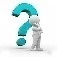 ______________________________________________________________________________________________________________________________________________________________________________תוצאות מלחמת העי הראשונה ותגובת יהושע והעםכמה אנשים מישראל יצאו להילחם בעי ומה היתה תוצאת המלחמה? (ד-ה)______________________________________________________________________________________________________________________________________________________________________________מה היתה תגובת העם לתוצאת המלחמה? (ה)______________________________________________________________________________________________________________________________________________________________________________כיצד יהושע והזקנים הגיבו לתוצאת המלחמה? (ו)______________________________________________________________________________________________________________________________________________________________________________מה טוען יהושע כלפי הקב"ה? (ז-ט)פסוק ז: _________________________________________________________________________________פסוק ח: _________________________________________________________________________________פסוק ט: _________________________________________________________________________________תגובת ה' ליהושעקרא את הפסוקים: י-ב. האם כשיהושע פנה אל ה', יהושע ידע על לקיחת החרם על ידי עכן? הוכח דבריך!______________________________________________________________________________________________________________________________________________________________________________מה סיבת כשלון המלחמה לפי דברי ה'? (יא)______________________________________________________________________________________________________________________________________________________________________________מה התנאי לכך שעם ישראל יוכלו לנצח במלחמות, ומדוע? (יב)______________________________________________________________________________________________________________________________________________________________________________כיצד מתברר מי לקח מהחרם? פרט! (יג-יח) ______________________________________________________________________________________________________________________________________________________________________________מה דינו של הלוקח את החרם, ומדוע? (טו)______________________________________________________________________________________________________________________________________________________________________________עיין בדברי חז"ל הבאים (סנהדרין יא/א):"ויאמר ה' אל יהושע קום לך למה זה אתה נופל על פניך חטא ישראל" אמר (יהושע) לפניו: "רבש"ע מי חטא?" אמר לו (הקב"ה): "וכי דילטור אני?! לך הטל גורלות!".איזה מסר מעביר הקב"ה ליהושע בכך שאינו מגלה לו מי מעל בחרם?_______________________________________________________________________________________ _______________________________________________________________________________________הודאת עכן ודינו (יט-כו)כיצד עכן הגיב לכך שיצא הגורל עליו? ______________________________________________________________________________________________________________________________________________________________________________יהושע שולח מיד שליחים להביא את החרם שלקח עכן. מדוע הוא לא בביקש מעכן ללכת להביא את החרם בעצמו? (כב, היעזר ברש"י)______________________________________________________________________________________________________________________________________________________________________________"וַיִּקַּח יְהוֹשֻׁעַ אֶת עָכָן בֶּן זֶרַח וְאֶת הַכֶּסֶף וְאֶת הָאַדֶּרֶת וְאֶת לְשׁוֹן הַזָּהָב וְאֶת בָּנָיו וְאֶת בְּנֹתָיו וְאֶת שׁוֹרוֹ וְאֶת חֲמֹרוֹ וְאֶת צֹאנוֹ וְאֶת אָהֳלוֹ וְאֶת כָּל אֲשֶׁר לוֹ וְכָל יִשְׂרָאֵל עִמּוֹ וַיַּעֲלוּ אֹתָם עֵמֶק עָכוֹר": (כד)הרלב"ג כותב: "הנה יספק מספק למה נענשו בניו ובנותיו והם לא חטאו בזה?!" מהי תמיהתו? וכיצד רש"י מיישבה?________________________________________________________________________________________________________________________________________________________________________________________________________________________________________________________________________________________________________________________________________________מהו "עמק עכור", ומדוע הוא נקרא כך? (כו)________________________________________________________________________________________________________________________________________________________________________בפסוק כה כתוב: "וַיֹּאמֶר יְהוֹשֻׁעַ מֶה עֲכַרְתָּנוּ יַעְכֳּרְךָ ה' בַּיּוֹם הַזֶּה וַיִּרְגְּמוּ אֹתוֹ כָל יִשְׂרָאֵל אֶבֶן וַיִּשְׂרְפוּ אֹתָם בָּאֵשׁ וַיִּסְקְלוּ אֹתָם בָּאֲבָנִים":מי נרגם באבנים, מי נשרפו באש, ומי נסקלו?נרגם באבנים: _______________________________________________________________________נשרפו: ___________________________________________________________________________נסקלו: ____________________________________________________________________________מדוע עכן נרגם באבנים? (כה-כו)______________________________________________________________________________________________________________________________________________________________________________ מה היתה תוצאת גזר הדין של עכן? (כו)______________________________________________________________________________________________________________________________________________________________________________כל הכבוד לך שלא נשברת. אלוף!!!פרק ח – כיבוש העיקרא את פרק ח וענה על השאלות הבאות: היציאה למלחמהמה ההבדלים בין מלחמת העי הראשונה לשניה? השלם את הטבלה הבאה!כתוב במילים שלך מהו "התדריך" ("נוהל הקרב") שנותן יהושע ללוחמים! (ב-ח)_____________________________________________________________________________________________________________________________________________________________________________________________________________________________________________________________________מה ה' מצווה לעשות עם שלל העיר? במה הדבר שונה מכיבוש יריחו? (ב)______________________________________________________________________________________________________________________________________________________________________________תוצאות המלחמהמה היה סופו של:מלך העי – ____________________________________________________________________________אנשי העיר –___________________________________________________________________________הבהמות ושלל העיר –____________________________________________________________________העיר – _______________________________________________________________________________"וְאֶת מֶלֶךְ הָעַי תָּלָה עַל הָעֵץ עַד עֵת הָעָרֶב וּכְבוֹא הַשֶּׁמֶשׁ צִוָּה יְהוֹשֻׁעַ וַיֹּרִידוּ אֶת נִבְלָתוֹ מִן הָעֵץ וַיַּשְׁלִיכוּ אוֹתָהּ אֶל פֶּתַח שַׁעַר הָעִיר וַיָּקִימוּ עָלָיו גַּל אֲבָנִים גָּדוֹל עַד הַיּוֹם הַזֶּה" (כט) מדוע יהושע ציווה להוריד את גופתו (="נבלתו") של מלך העי מהעץ? עיין דברים כא, כב-כג________________________________________________________________________________________________________________________________________________________________________מדוע לדעתך הקימו עליו גל אבנים?____________________________________________________________________________________קיום מצוות ה' (ל-לה)מהן המצוות שיהושע מקיים לאחר כיבוש העי?_____________________________________________________________________________________________________________________________________________________________________________________________________________________________________________________________________אָז יִבְנֶה יְהוֹשֻׁעַ מִזְבֵּחַ לה' אֱלֹהֵי יִשְׂרָאֵל בְּהַר עֵיבָל": (ל)מדוע, לדעתך, יהושע מקיים את המצוות הללו דוקא עכשיו? _______________________________________________________________________________________האם מפשט הפסוקים יהושע עושה כפי ציווי התורה? הוכח דבריך! שים לב לביטוי החוזר______________________________________________________________________________________________________________________________________________________________________________עיין בספר דברים פרק כז, פסוקים א-ח. האם הזמן בו יהושע קיים את המצוות הללו תואם את הציווי? דייק!__________________________________________________________________________________________________________________________________________________________________________כיצד רש"י בפרקנו (פסוק ל) מיישב את הסתירה הזו?__________________________________________________________________________________________________________________________________________________________________________    למטיבי לכת! עיין בדברי המלבי"ם הבאים: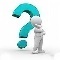 במצוה הזאת יש שלש שטות לחכמינו ז"ל:... דעה אחת (משנה סתמית בסוטה דף ל"ב): כי בו ביום שעבר את הירדן באו להר עיבל ובנו מזבח, וכתבו התורה על האבנים וקפלו את הסיד, וחזרו בו ביום ולנו בגלגל...הדעה השנית (הוא בירושלמי) דעת ר"א ששני גבשושית היו אצל גלגל, שקראו לאחד בשם הר גריזים ולשני בשם הר עיבל...הדעה הג' (בסנהדרין דף מ"ד) אמר רב שילא א"ל ה' ליהושע: "קֻם לָךְ" אתה גרמת לך, אני אמרתי והיה ביום אשר תעברו את הירדן והקמות לך אבנים גדולות ואתם רחקתם ששים מיל (זה המרחק מירדן להר גריזים ועיבל)!... לפ"ז לדעת רב שילא היה מעשה זו ימים אחרי העברת הירדן...מהן שלוש הדעות בחז"ל לגבי זמן קיום המצוות הללו?דעה א: _______________________________________________________________________________ _____________________________________________________________________________________דעה ב: _______________________________________________________________________________ _____________________________________________________________________________________דעה ג: ________________________________________________________________________________ _____________________________________________________________________________________הצלחת לבד את השאלה האחרונה? כתוב במבחן הבא עוד 5 נקודות בונוס!!...פרק ט – כריתת הברית עם הגבעוניםקרא את פרק ט, וענה על השאלות הבאות:התאגדות מלכי כנען להילחם עם ישראלעיין בדברי הרלב"ג (א) הבאים:כאשר שמעו כל המלכי' אשר בעבר הירדן מה שעשה יהושע וישראל ליריחו ולעי התחכמו ולקחו עצה בזה להתחבר יחד כדי שיעזרו קצתם לקצתם ולא ינוצחו אחד אחד כמו שהגיע הניצוח ליריחו ולעי מפני היותם יחידים והנה זאת היתה העצה שלקחו בזה אלו המלכים והתחכמו בה.מדוע כל מלכי כנען החליטו לצאת למלחמה נגד ישראל?_____________________________________________________________________________________________________________________________________________________________________________________________________________________________________________________________________עיין בדברי המלבי"ם הבאים (א): "ויהי כשמוע" – א) ששמעו שלא פתחו ביריחו ועי בשלום וחשבו כי לא יקבלו האומות הבאים להשלים עמהם (ע' פ"ג), ב) שמעו כי הוצרכו למלחמת עי תכסיסי מלחמה וזה חזק לבם שמלחמת ישראל היא מלחמה אנושית וע"כ התקבצו יחד להלחם.מהן שתי הסיבות שלדעת המלבי"ם כל מלכי כנען התאספו למלחמה עם ישראל ולא ניסו לעשות איתם שלום?_____________________________________________________________________________________________________________________________________________________________________________________________________________________________________________________________________פניית הגבעונים לישראלמדוע הגבעונים בחרו להשלים עם עם ישראל ולא להילחם כפי שבחרו שאר עמי כנען? (ג)______________________________________________________________________________________________________________________________________________________________________________עיין בדברי הרמב"ם (הלכות מלכים ומלחמותיהם, פרק שישי) הבאים:א. אֵין עוֹשִׂין מִלְחָמָה עִם אָדָם בָּעוֹלָם עַד שֶׁקּוֹרְאִין לוֹ שָׁלוֹם. אֶחָד מִלְחֶמֶת הָרְשׁוּת וְאֶחָד מִלְחֶמֶת מִצְוָה. שֶׁנֶּאֱמַר (דברים כ-י) 'כִּי תִקְרַב אֶל עִיר לְהִלָּחֵם עָלֶיהָ וְקָרָאתָ אֵלֶיהָ לְשָׁלוֹם'. אִם הִשְׁלִימוּ וְקִבְּלוּ: אשֶׁבַע מִצְוֹת שֶׁנִּצְטַוּוּ בְּנֵי נֹחַ עֲלֵיהֶן אֵין הוֹרְגִין מֵהֶן נְשָׁמָה בוַהֲרֵי הֵן לְמַס... וְהָעַבְדוּת שֶׁיְּקַבְּלוּ הוּא שֶׁיִּהְיוּ נִבְזִים וּשְׁפָלִים לְמַטָּה וְלֹא יָרִימוּ רֹאשׁ בְּיִשְׂרָאֵל אֶלָּא יִהְיוּ כְּבוּשִׁים תַּחַת יָדָם. וְלֹא יִתְמַנּוּ עַל יִשְׂרָאֵל לְשׁוּם דָּבָר שֶׁבָּעוֹלָם. וְהַמַּס שֶׁיְּקַבְּלוּ שֶׁיִּהְיוּ מוּכָנִים לַעֲבוֹדַת הַמֶּלֶךְ בְּגוּפָם וּמָמוֹנָם. כְּגוֹן בִּנְיַן הַחוֹמוֹת. וְחֹזֶק הַמְּצוּדוֹת. וּבִנְיַן אַרְמוֹן הַמֶּלֶךְ וְכַיּוֹצֵא בּוֹ... מה יש לעשות לפני שנלחמים עם אחת מהאומות? ובאיזה תנאי אין להילחם?______________________________________________________________________________________________________________________________________________________________________________ב. וְאִם לֹא הִשְׁלִימוּ אוֹ שֶׁהִשְׁלִימוּ וְלֹא קִבְּלוּ שֶׁבַע מִצְוֹת. עוֹשִׂין עִמָּהֶם מִלְחָמָה וְהוֹרְגִין כָּל הַזְּכָרִים הַגְּדוֹלִים. וּבוֹזְזִין כָּל מָמוֹנָם וְטַפָּם. וְאֵין הוֹרְגִין אִשָּׁה וְלֹא קָטָן... בַּמֶּה דְּבָרִים אֲמוּרִים? בְּמִלְחֶמֶת הָרְשׁוּת שֶׁהוּא עִם שְׁאָר הָאֻמּוֹת. אֲבָל שִׁבְעָה עֲמָמִין (=עמי כנען) וַעֲמָלֵק שֶׁלֹּא הִשְׁלִימוּ אֵין מַנִּיחִין מֵהֶם נְשָׁמָה...לדברי הרמב"ם, מה דין אומה שלא הסכימה ל"תנאים"? ______________________________________________________________________________________________________________________________________________________________________________בפסוק כתוב: "וַיַּעֲשׂוּ גַם הֵמָּה בְּעָרְמָה" (ד) – ממי למדו הגבעונים לעשות בערמה? (מצודת דוד על פסוק ג)______________________________________________________________________________________________________________________________________________________________________________עיין בדברי הרמב"ם (הלכות מלכים ומלחמותיהם, פרק שישי) הבאים:ה. שְׁלֹשָׁה כְּתָבִים שָׁלַח יְהוֹשֻׁעַ עַד שֶׁלֹּא נִכְנַס לָאָרֶץ. הָרִאשׁוֹן שָׁלַח לָהֶם מִי שֶׁרוֹצֶה לִבְרֹחַ יִבְרַח. וְחָזַר וְשָׁלַח מִי שֶׁרוֹצֶה לְהַשְׁלִים יַשְׁלִים. וְחָזַר וְשָׁלַח מִי שֶׁרוֹצֶה לַעֲשׂוֹת מִלְחָמָה יַעֲשֶׂה. אִם כֵּן מִפְּנֵי מָה הֶעֱרִימוּ יוֹשְׁבֵי גִּבְעוֹן. לְפִי שֶׁשָּׁלַח לָהֶם בַּכְּלָל וְלֹא קִבְּלוּ. וְלֹא יָדְעוּ מִשְׁפַּט יִשְׂרָאֵל וְדִמּוּ שֶׁשּׁוּב אֵין פּוֹתְחִין לָהֶם לְשָׁלוֹם... לדברי הרמב"ם, מדוע הגבעונים לא השלימו עם ישראל אלא עשו בערמה?______________________________________________________________________________________________________________________________________________________________________________מהי הערמה שנקטו הגבעונים? פרט! (ד-ו)_____________________________________________________________________________________________________________________________________________________________________________________________________________________________________________________________________כיצד הגיב העם לבקשת הגבעונים? (ז-ח)______________________________________________________________________________________________________________________________________________________________________________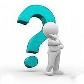 מה ההבדל בין "קריאה לשלום" המופיעה ברמב"ם ובין "כריתת ברית"?______________________________________________________________________________________________________________________________________________________________________________מה טוענים הגבעונים שגרם להם לבקש מעם ישראל לכרות איתם ברית? (ט-יא)______________________________________________________________________________________________________________________________________________________________________________על פי הפשט, כיצד משכנעים הגבעונים את ישראל שכֵּנִים דבריהם? באיזה אופן הם הצליחו "להערים על ישראל" (יב-יג)______________________________________________________________________________________________________________________________________________________________________________עיין בדברי המלבי"ם (ט) הבאים: ואם תשאל למה לנו לברית מארץ הרחוקה מאד? דע כי הכריתות ברית ומה שבאנו הוא לשם ה' אלהיך - שאנו רוצים להקים ברית הדת והאמונה לקבל אלהותו ותורתו כי שמענו שמעו שהוא בורא העולם ומחדשו ומנהיגו ואת אשר עשה במצרים ששדד הטבע כרצונו וכן במלחמת סיחון ועוג, וקריעת הירדן לא הזכירו אחר שאמרו שבאו מארץ רחוקה.כיצד לפי דברי המלבי"ם, אולי ניתן להסביר מדוע שוכנעו העם שיש לכרות ברית לגבעונים?______________________________________________________________________________________________________________________________________________________________________________כריתת הברית עם הגבעונים"וַיִּקְחוּ הָאֲנָשִׁים מִצֵּידָם, וְאֶת פִּי ה' לֹא שָׁאָלוּ": (יד)מהם שני הפירושים לכוונת התורה באומרה: "ויקחו האנשים מצידם"?______________________________________________________________________________________________________________________________________________________________________________מה רומז הנביא באומרו: "ואת פי ה' לא שאלו"?______________________________________________________________________________________________________________________________________________________________________________שבועת הנשיאים לגבעונים:על מה נשבעו נשיאי העדה לגבעונים? קרא היטב את פסוק טו!______________________________________________________________________________________________________________________________________________________________________________עיין בספר דברים פרק כ, פסוקים י-יח. מה דין שבע אומות שבארץ ישראל, ומדוע? ______________________________________________________________________________________________________________________________________________________________________________האם לפי הפסוקים הללו ניתן להבין מדוע הגבעונים נזקקו לעשות בערמה?______________________________________________________________________________________________________________________________________________________________________________כיצד שבועת נשיאי ישראל "הניחה את דעתם" של הגבעונים?______________________________________________________________________________________________________________________________________________________________________________גילוי תרמית הגבעוניםכיצד ישראל גילו שהגבעונים רימו אותם? (טז-יח)______________________________________________________________________________________________________________________________________________________________________________תגובת העם לתרמית הגבעוניםמה היתה התגובה הראשונית של ישראל כשגילו שהגבעונים גרים בסמוך להם? הוכח זאת מהפסוק! (יח)______________________________________________________________________________________________________________________________________________________________________________כיצד בפועל התנהגו ישראל עם הגבעונים, ומדוע לא הגיבו כפי שרצו בתחילה? (כא-כג)______________________________________________________________________________________________________________________________________________________________________________עיין בדברי הרמב"ם הבאים (הלכות מלכים ומלחמותיהם פרק ו, הלכה ה): וְלָמָּה קָשָׁה הַדָּבָר לַנְּשִׂיאִים וְרָאוּ שֶׁרָאוּי לְהַכּוֹתָם לְפִי חֶרֶב לוּלֵי הַשְּׁבוּעָה? מִפְּנֵי שֶׁכָּרְתוּ לָהֶם בְּרִית, וַהֲרֵי הוּא אוֹמֵר (דברים ז-ב): 'לֹא תִכְרֹת לָהֶם בְּרִית'! אֶלָּא הָיָה דִּינָם שֶׁיִּהְיוּ לְמַס עֲבָדִים. וְהוֹאִיל וּבְטָעוּת נִשְׁבְּעוּ לָהֶן בְּדִין הָיָה שֶׁיֵּהָרְגוּ עַל שֶׁהִטְעוּם לוּלֵי חִלּוּל הַשֵּׁם!לדברי הרמב"ם, מה היה אמור להיות דינם של הגבעונים אם היו פונים לעם ישראל בבקשה מפורשת שלא יהרגו אותם?______________________________________________________________________________________________________________________________________________________________________________מדוע הנשיאים רצו להרוג אותם, ומה הסיבה שנמנעו מכך?______________________________________________________________________________________________________________________________________________________________________________כיצד הגבעונים "מצדיקים" את התנהגותם שגרמה להם לשקר לעם ישראל? (כד)______________________________________________________________________________________________________________________________________________________________________________האם הגבעונים קיבלו עליהם את הדין? העתק את הפסוק!______________________________________________________________________________________________________________________________________________________________________________תאר את המתח שעולה מן הפסוקים בין הנהגת בני ישראל (=יהושע והנשיאים) לבין העם? (כו)_____________________________________________________________________________________________________________________________________________________________________________________________________________________________________________________________________לאור פסוק כז, האם לדעתך, ה"תפקיד" שקיבלו הגבעונים היה תפקיד מכובד או בזוי? נמק!______________________________________________________________________________________________________________________________________________________________________________תראו מה המשמעות של החובה לעמוד במה שהבטחת!אם עד המבחן הבא תצליח לעמוד במשהו שהתחייבת למרות שהיה לך קשה, תפרגן לעצמך ב5 נקודות בונוס...פרק י – המלחמה במלכי הדרוםקרא את פרק י, וענה על השאלות הבאות:הפרק בקצרה...השלם את הטבלה הבאה!ביאורי מילים בפרק...(א) וַיַּחֲרִימָהּ = ____________________ (ב) וַיִּירְאוּ מְאֹד =__________________(ו) אַל תֶּרֶף יָדֶיךָ מֵעֲבָדֶיךָ = ____________ ______________________________(ו) נִקְבְּצוּ אֵלֵינוּ=__________________(י) וַיְהֻמֵּם =______________________(יא) בְּנֻסָם =_____________________(יב) בְּיוֹם תֵּת =____________________(יב) דּוֹם =_______________________(יג) וַיִּדֹּם =_______________________(יג) עַד יִקֹּם גּוֹי אֹיְבָיו =_______________ ______________________________(יג) אָץ =________________________(יג) כְּיוֹם תָּמִים =__________________ (טז) מַקֵּדָה =_____________________(יח) גֹּלּוּ =_______________________(יט) וְזִנַּבְתֶּם אוֹתָם = ________________ ______________________________(כא) חָרַץ = ____________________(לב) לְפִי חֶרֶב =___________________ ______________________________(לג) עַד בִּלְתִּי הִשְׁאִיר לוֹ שָׂרִיד=_________ ______________________________(מ) וְאֵת כָּל הַנְּשָׁמָה =_______________ ______________________________התאגדות מלכי האמורי להילחם בגבעוניםמי יזם את המלחמה נגד הגבעונים? (א)_________________________________________________________________________________________________________מדוע מלכי האמורי החליטו להילחם בגבעונים? (ב) היעזר בפירוש מצודת דוד__________________________________________________________________________________________________________________________________________________________________________________________________________________עיין בדברי המלבי"ם (א) הבאים:ויהי כשמוע - הנה למעלה (ריש פרק ט') ספר שנתקבצו כל המלכים להלחם עם ישראל, וה' הניא מחשבותם והטיל מהומה ביניהם באופן שלא באו כולם כאחת, כי יושבי גבעון שגם מלכם היה עם הועד של המלכים הנזכר (כי שם נזכר החוי) הם התיעצו להשלים עם ישראל, ועי"כ עלה חמת חמשה המלכים הנזכרים פה ויעלו להלחם עם גבעון... כיצד מסביר המלבי"ם את סיבת התאספות הגויים להילחם בגבעונים?__________________________________________________________________________________________________________________________________________________________________________________________________________________כיצד תִכְנֵן יוזם המלחמה להתמודד עם כך ש"עִיר גְּדוֹלָה גִּבְעוֹן כְּאַחַת עָרֵי הַמַּמְלָכָה וְכִי הִיא גְדוֹלָה מִן הָעַי וְכָל אֲנָשֶׁיהָ גִּבֹּרִים"? (ג-ה)__________________________________________________________________________________________________________________________________________________________________________________________________________________ציין מי היו חמשת מלכי האמורי שהתקבצו יחד להילחם עם ישראל! (ג-ה)__________________________________________________________________________________________________________________________________________________________________________________________________________________פניית הגבעונים לסיוע ותגובת עם ישראלמה מבקשים הגבעונים מיהושע, וכיצד יהושע מגיב לבקשתם?  (ו-ז)__________________________________________________________________________________________________________________________________________________________________________________________________________________עיין בדברי הרלב"ג (א) הבאים: "וכבר שלחו אנשי גבעון ליהושע שיעזרם כי ראוי לאדון שיציל עבדיו מיד הנלחמים עליהם".לדבריו, מהי ההצטדקות של הגבעונים לכך שעם ישראל יצאו להגנתם?__________________________________________________________________________________________________________________________________________________________________________________________________________________האם עם ישראל שאל את פי ה' לפני שיצאו לעזרת הגבעונים? (ז-ח)הוכח דבריך מהפסוקים!__________________________________________________________________________________________________________________________________________________________________________________________________________________עיין בדברי הרלב"ג (א) הבאים:וידמה ששאל יהושע את פי ה' על זה ועלה מן הגלגל הוא וכל עם המלחמ' עמו וכל גבורי החיל וכבר אמר השם יתברך אל יהושע קודם זה בשאלו את פיו על דבר זאת המלחמה שלא יירא מהמלכים האלה וממחניהם כי בידו יתנם והוא מיהר לבא עליהם כל הלילה...האם לדברי הרלב"ג עם ישראל שאל את פי ה' לפני שנכנסו למלחמה או שלא?_________________________________________________________________________________________________________מהי הבטחת ה' ליהושע לגבי תוצאות המלחמה? העתק את הפסוק!_________________________________________________________________________________________________________המלחמה בין ישראל לעמי כנעןבפסוקים מתואר שגם עם ישראל שותף במלחמה וגם הקב"ה. מהו חלקו של העם במלחמה ומהו חלקו של הקב"ה? (ז-יא)חלקם של הלוחמים: _______________________________________________________________________________________"חלקו" של הקב"ה: _______________________________________________________________________________________מעשה מי גדול יותר והוביל לנצחון – של הקב"ה או של לוחמי יהושע? הוכח דבריך מהפסוקים! (יא)__________________________________________________________________________________________________________________________________________________________________________________________________________________נס עמידת השמש"אָז יְדַבֵּר יְהוֹשֻׁעַ לַה' בְּיּוֹם תֵּת ה' אֶת הָאֱמֹרִי לִפְנֵי בְּנֵי יִשְׂרָאֵל וַיֹּאמֶר לְעֵינֵי יִשְׂרָאֵל: שֶׁמֶשׁ בְּגִבעוֹן דּוֹם וְיָרֵחַ בְּעֵמֶק אַיָּלוֹן!" (יב)עיין בפירוש רש"י: אז ידבר - אמר שירה תחת השמש, לפי שאמר לשמש דום, דום מלומר שירה, וכל זמן שהוא דומם, עומד ואינו מהלך, שבכל עת הילוכו הוא אומר שירה. ופשוטו של מקרא, דום לשון המתנה, כמו (שמואל א יד ט): אם כה יאמרו אלינו דומו, וכן (תהלים לז ז): דום לה'. מהי בקשתו של יהושע מהשמש והירח לפי כל אחד משני הפירושים?פירוש א: ________________________________________________________________________________________________פירוש ב (פשוטו של מקרא): ___________________________________________________________________________________מדוע היה חשוב ליהושע שהשמש והירח יעצרו במקומם? היעזר בהסבר מצודת דוד__________________________________________________________________________________________________________________________________________________________________________________________________________________עיין בדברי האברבנל (פרשה אחת עשרה בפרקנו) הבאים:שבקשת התכלית בדברים האלהיים כבר זכר הרב המורה בפי"ג ח"ג שהוא בלתי ראוי, כי התכלית בהם הוא רצונו יתברך וכפי מה שגזרה חכמתו נעשו הדברים, ולכן במקום הזה אין ראוי שנשאול למה עשה הקדוש ברוך הוא הנס הזה?...האם לדעתו יש לשאול ולברר מה סיבת נס העמדת השמש והירח?__________________________________________________________________________________________________________________________________________________________________________________________________________________ובמה שהעמיד השמש ברקיע השכילו: שהשמים שמים לה' ושהם מהבריאה המחודשת כיתר הדברים, ולכן הוא יתברך "הָאֹמֵר לַחֶרֶס וְלֹא יִזְרָח וּבְעַד כּוֹכָבִים יַחְתֹּם" (איוב ט, ז). הנה א"כ בא מזה הנס שלמות נפשיי גדול מאד, וגם כן היה בזה טוב גופניי, לפי שחמשת מלכי האמורי נקבצו שם על גבעון, ואם היו הם וכל חייליהם נשמדים עד בלי השאיר להם שריד תשאר כל הארץ נכבשת במעט מהמלחמה, כי יהיו גבוריה מתים במלחמה הזאת, ומפני זה התעורר יהושע להלחם בהם לא לבד להציל יושבי גבעון, ולזה אמר אל תירא מהם כי בידך נתתים וגו', רוצה לומר כי יתנם בידו באופן שאחרי זה בכיבוש הארץ לא יעמוד איש בפניהם.מהם שני היתרונות שיצאו מנס העמדת השמש והירח?_____________________________________________________________________________________________________________________________________________________________________________________________________________________________________________________________________________________________________________________________________________________________________________________________________________________עיין במדרש הבא (פרקי דרבי אליעזר פרק נא):עד שבא יהושע ועשה מלחמתן של ישראל והגיע ערב שבת וראה בצרתן של ישראל שלא יחללו את השבת... מה עשה יהושע? פשט ידו לאור השמש ולאור הירח והזכיר עליהם את השם ועמד כל אחד במקומו ששה ושלשים שעות, עד מוצאי שבת, שנאמר: "וידום השמש וירח עמד עד יקום גוי אויביו ויעמד השמש בחצי השמים ולא אץ לבא כיום תמים" וראו כל מלכי הארץ ותמהו שלא היה כמהו מיום שנברא העולם שנאמר: "ולא היה כיום ההוא לפניו ואחריו לא יהיה כן לשמוע ה' בקול איש כי ה' נלחם לישראל"!לדברי המדרש, מה היתה סיבת בקשת יהושע דוקא לנס הזה?__________________________________________________________________________________________________________________________________________________________________________________________________________________מה היתה תוצאת הנס?__________________________________________________________________________________________________________________________________________________________________________________________________________________מהם שני הניסים שמתרחשים במלחמה? (יא-יד)__________________________________________________________________________________________________________________________________________________________________________________________________________________סַדֵר את האירועים הבאים לפי סדר התרחשותם: (יז- מא)____   הריגת חמשת המלכים____   כיבוש ערי המלכים שנלחמו נגד ישראל ____  השמדת צבא מלכי הדרוםמדוע לדעתך, סדר הפעולה הצבאית היה דוקא זה? דייק זאת מהנאמר בפסוקים!_____________________________________________________________________________________________________________________________________________________________________________________________________________________________________________________________________________________________________________________________________________________________________________________________________________________________________________________________________________________________________________________________________________"וַיָּשֻׁבוּ כָל הָעָם אֶל הַמַּחֲנֶה אֶל יְהוֹשֻׁעַ מַקֵּדָה בְּשָׁלוֹם לֹא חָרַץ לִבְנֵי יִשְׂרָאֵל לְאִישׁ אֶת לְשֹׁנוֹ" (כא).הסבר את הפסוק בלשונך על פי פירושו של המצודת דוד!___________________________________________________________________________________________________________________________________________________________________________________________________________________________________________________________________________________________________________________________מה היו שלושת השלבים ביחס למלכי האמורי, ומדוע לדעתך יהושע ציווה לעשותם? (כב-כז)___________________________________________________________________________________________________________________________________________________________________________________________________________________________________________________________________________________________________________________________מה עשו ישראל עם כל תושבי ערי המלכים? (כח-לט)__________________________________________________________________________________________________________________________________________________________________________________________________________________האם יהושע כבש רק את ערי המלכים שנלחמו איתו או גם ערים נוספות? (מ-מא)__________________________________________________________________________________________________________________________________________________________________________________________________________________במה מיוחדת מלחמה זו ממלחמת העי, ומדוע? (מא)___________________________________________________________________________________________________________________________________________________________________________________________________________________________________________________________________________________________________________________________מדהים – כרתנו ברית עם הגבעונים ועמדנו בה, למרות שהגבעונים רימו אותנו!! בזכות זה זכינו לכיבוש שטחים נרחבים בארץ ישראל!!פרק יא – המלחמה במלכי הדרוםקרא את פרק, וענה על השאלות הבאות:הפרק בקצרה...ביאורי מילים בפרק...(ב) וּבָעֲרָבָה =______________________________  (ד) עַם רָב כַּחוֹל אֲשֶׁר עַל שְׂפַת הַיָּם לָרֹב =____________ ________________________________________ {ה} וַיִּוָּעֲדוּ =___________________________(ו) אֶת סוּסֵיהֶם תְּעַקֵּר =________________________ ________________________________________(ח) עַד בִּלְתִּי הִשְׁאִיר לָהֶם שָׂרִיד=____________________ (י) לְפָנִים=___________________________(יג) הֶעָרִים הָעֹמְדוֹת עַל תִּלָּם=___________________________(יד) נְשָׁמָה =___________________________ (כ) לְבִלְתִּי הֱיוֹת לָהֶם תְּחִנָּה =______________________(כג) כְּמַחְלְקֹתָם לְשִׁבְטֵיהֶם=_________________________שאלות ידע והבנהההתארגנות למלחמה בישראל:מי היה היוזם של המלחמה? (א)יבין מלך חצורמי היו המלכים שהצטרפו אליו למלחמה? פרט! (א-ג)_______________________________________________________________________________________עיין בפירוש הרלב"ג (א): "עוד זכר שכאשר שמע זה יבין מלך חצור שלח אל יובב מלך מדו' ואל מלך שומרון ולמלכים רבים זולתם להתקבץ יחד ולהלחם עם ישראל כדי שלא יפלו בידם אחד אחד כמו שעשו שאר המלכים ובאו עם רב כחול אשר על שפת הים להלחם עם ישראל".מדוע יבין מלך חצור לא נלחם לבדו אלא אסף מלכים רבים שיצטרפו אליו למלחמה?_______________________________________________________________________________________העתק את הפסוק המתאר את העוצמה של המלכים הללו בבואם להילחם בישראל!_______________________________________________________________________________________הבטחת ה' ליהושע:מה הקב"ה מבטיח ליהושע? ומדוע חשובה הבטחה זו? (ו)_____________________________________________________________________________________________________________________________________________________________________________________________________________________________________________________________________מה הקב"ה מצווה לעשות עם הסוסים?______________________________________________________________________________________________________________________________________________________________________________עיין בפירוש המלבי"ם (ו):תעקר - לבל יבטחו ישראל עליהם במלחמתם וכבר נצטוה המלך בל ירבה לו סוסים: מדוע, לדברי המלבי"ם, הקב"ה מצווה זאת באופן מיוחד ביחס לסוסים?_____________________________________________________________________________________________________________________________________________________________________________________________________________________________________________________________________באיזה אופן יהושע ועמו נצחו את המלחמה באופן ניסי או "טבעי"? הוכח דבריך מהפסוקים! ז-ח______________________________________________________________________________________________________________________________________________________________________________מדוע לדעתך נצחון המלחמה היה דוקא באופן זה?_______________________________________________________________________________________תוצאות המלחמה (י-יח)מהם שני ההבדלים שבין עונש חצור לעונש שאר הממלכות, ומדוע? (י-יג)_____________________________________________________________________________________________________________________________________________________________________________________________________________________________________________________________________מהו השבח המיוחד שנאמר על אופן כיבושו של יהושע את הארץ? (טו)_______________________________________________________________________________________עיין בהסבר המלבי"ם (טו): כאשר צוה - וכו' כן צוה משה - שמסר לו את הכל כמו שכתוב: "ומסרה ליהושע" (ריש אבות) וגם אעפ"י שאם היה הכבוש ע"י משה היה יותר נסיי ממה שהיה ע"י יהושע מ"מ לא נשתנה דבר ממצות הכבוש והחילוק.לא הסיר דבר - אף מה שלא צוהו בפירוש כיון מדעתו למה שצוה ה' את משה (כך פירשו חז"ל במדרש רבה):במה בא לידי ביטוי השבח המיוחד שנאמר לגבי יהושע?______________________________________________________________________________________________________________________________________________________________________________במה היה שונה אופן הכיבוש אם משה היה עושה אותו לעומת איך שיהושע כבש?______________________________________________________________________________________________________________________________________________________________________________כיצד לפי דברי המלבי"ם ניתן להסביר מדוע נצחון המלחמה היה "טבעי"?______________________________________________________________________________________________________________________________________________________________________________"יָמִים רַבִּים עָשָׂה יְהוֹשֻׁעַ אֶת כָּל הַמְּלָכִים הָאֵלֶּה מִלְחָמָה": (יח)מה הקושיא שמתעוררת על פסוק זה, לאור האמור בפסוקים ו-ז?______________________________________________________________________________________________________________________________________________________________________________עיין בהסבר הרד"ק (יח): ימים רבים - ולמעלה אמר לכד יהושע פעם אחת ר"ל כי כל המלכים ההם שזכר לכד בפעם אחת בלי הפסק קודם ששבו אל המחנה הגלגלה ואחר כך עשה מלחמה ימים רבים עם שאר מלכי הארץ עד שלקח הכלכיצד הרד"ק מתרץ את הסתירה לכאורה בין הפסוקים?_____________________________________________________________________________________________________________________________________________________________________________________________________________________________________________________________________עיין בפירוש רש"י לפסוק יח, כיצד רש"י מסביר את אריכות משך המלחמה?______________________________________________________________________________________________________________________________________________________________________________ הרד"ק (בהמשך הפירוש) מביא הסבר נוסף בשם המדרש:ויש בו דרש שנענש יהושע על שנתעצל במלחמת המלכים כמו שנאמר ימים רבים שהרי אמר לו הקב"ה כאשר הייתי עם משה אהיה עמך. ולמה חסרו משנותיו עשר שנים אלא אמר יהושע אם אני מנחיל הארץ במהרה לישראל ועושה להם המלחמות מיד אמות אמר הקב"ה לא כך עשה משה רבך כשאמרתי לו נקום נקמת בני ישראל מאת המדינים אחר תאסף אל עמך מיד וידבר משה אל העם החלצו ואתה עלה בלבך כך הנני מחסר משנותיך אמר דוד עליו השלום רבות מחשבות בלב איש ועצת ה' היא תקום:מדוע לפי הדרש המלחמה ארכה זמן רב?______________________________________________________________________________________________________________________________________________________________________________לפי הדרש, מהי ההקבלה שבין משה ליהושע, ביחס לזמן מותם? ______________________________________________________________________________________________________________________________________________________________________________מהו העונש שנענש בו יהושע, ומדוע? היעזר באמור בסוף הספר (פרק כד, פסוק כט)______________________________________________________________________________________________________________________________________________________________________________היחס שבין ישראל לשאר העמים "לֹא הָיְתָה עִיר אֲשֶׁר הִשְׁלִימָה אֶל בְּנֵי יִשְׂרָאֵל בִּלְתִּי הַחִוִּי יֹשְׁבֵי גִבְעוֹן אֶת הַכֹּל לָקְחוּ בַמִּלְחָמָה": (יט)הסבר את הפסוק בלשונך!______________________________________________________________________________________________________________________________________________________________________________מה היתה הסיבה לכך שאף אחד מעמי הארץ לא השלים עם ישראל? (כ)______________________________________________________________________________________________________________________________________________________________________________עיין בהסבר הרד"ק (כ):זה היה לשתי סבות: האחת שהיה זה עונש עונם כמו בפרעה ויחזק ה' את לב פרעה והשנית כמו שאומר הטעם כי למען השמידם כאשר צוה ה' את משה כמו שכתוב כי אתן בידכם את כל יושבי הארץ וגו', ואמר פן יחטיאו אותך לי.מהן שתי הסיבות שבגללן הצטוונו להשמיד את כל עמי הכנעני יושבי הארץ?______________________________________________________________________________________________________________________________________________________________________________שאלת אתגר למי שזכרונו חזק: היכן למדנו שיושבי הארץ יכולים היו להשלים עם ישראל?_____________________________________________________________________________________________________________________________________________________________________________________________________________________________________________________________________הענקים שנשארו:"לֹא נוֹתַר עֲנָקִים בְּאֶרֶץ בְּנֵי יִשְׂרָאֵל רַק בְּעַזָּה בְּגַת וּבְאַשְׁדּוֹד נִשְׁאָרוּ": (כב)המלבי"ם (כב) מסביר:לא נותר - כבר הזכרתי שנשאר הוא בכוונה ונותר הוא שלא בכוונה, והנה בא"י לא נותר כלל אף שלא בכוונה, רק בעזה נשארו בכוונה כי לא לחמו עמם כלל ויהיו לנסות בם את ישראל כמו שכתבתי שם (שופטים ג', ג' ד'): "והתכלית השני היה לנסות בם את ישראל לדעת הישמעו את מצות ה' - לבל יתחתנו עמהם, ובל יעבדו את אלהיהם".מדוע לפי הסבר המלבי"ם נכתב ש"נשארו" ענקים בעזה? מתי משתמשים בביטוי: "נשאר"?____________________________________________________________________________________________________________________________________________________________________________________________________________________________________________________________________________________________________________________________________________________________"וַיִּקַּח יְהוֹשֻׁעַ אֶת כָּל הָאָרֶץ כְּכֹל אֲשֶׁר דִּבֶּר ה' אֶל מֹשֶׁה וַיִּתְּנָהּ יְהוֹשֻׁעַ לְנַחֲלָה לְיִשְׂרָאֵל כְּמַחְלְקֹתָם לְשִׁבְטֵיהֶם וְהָאָרֶץ שָׁקְטָה מִמִּלְחָמָה": (כג)האם, לדעתך,  זה ש"הארץ שקטה ממלחמה" זה חיובי או שלילי? _______________________________________________________________________________________עיין בדברי הרד"ק (כג) הבאים:והארץ שקטה ממלחמה - שלא התעוררו עוד הכנענים להאסף ולהלחם עם ישראל כי ראו כי נפלו לפניהם בכל המלחמות. וגם ישראל עמדו באותה הארץ שכבשו ולא התעוררו לכבוש עוד. וכשזקן יהושע אמר לו האל יתברך שיזרז ישראל לכבוש הארץ הנשארת ואמר ליהושע שיחלק אותה בחייו והתחיל בשני השבטי' שהם יהודה ויוסף כי נאמר לו ברוח הקדש שאלו ינחלו תחלה כי הם ראשי ישראל.כיצד הרד"ק מסביר את שתי הסיבות להפסקת המלחמות?______________________________________________________________________________________________________________________________________________________________________________האם שתי הסיבות הן חיוביות? ______________________________________________________________________________________________________________________________________________________________________________כמה חשוב לעשות בדיוק מה שה' ציווה.יש משהו שאתה עושה בדיוק כמו שה' ציווה בלי לחפף?... אם כן, או שתקבל על עצמך לעשות דבר אחד בלי חיפופים, אז אתה אלוף, ובמבחן הבא תזכור לתת לעצמך בונוס של 5 נקודות...פרק יב – סיכום כיבוש כל הארץקרא את פרק יב, וענה על השאלות הבאות:הפרק בקצרה...ביאורי מילים בפרק...תימן (ג) = ______________________________הרפאים (ד) = ___________________________________ימה (ז) = ______________________________________שאלות ידעעיין בספר במדבר פרשת חקת וכתוב היכן מתוארות מלחמות משה לכיבוש עבר הירדן המזרחי?_______________________________________________________________________________________מבנה כתיבת הפרק:עיין בפרקנו פסוקים: ט-כד, ספר שמות פרק טו, ספר שופטים פרק ה, ספר שמואל ב פרק כב, וכתוב: במה שונה אופן כתיבת הפרק שלנו לעומת הכתוב שם?____________________________________________________________________________________האם אתה מכיר מקום נוסף שיש בו צורת כתוב דומה לשלנו?____________________________________________________________________________________עיין בדברי חז"ל (מגילה טז/ב) הבאים:אָמַר רַבִּי חֲנִינָא בַר פַּפָּא, דָּרַשׁ רַבִּי שִׁילָא אִישׁ כְּפַר תָּמַרְתָּא, כָּל הַשִּׁירוֹת כֻּלָּן נִכְתָּבוֹת - אָרִיחַ עַל גַּבֵּי לְבֵנָה, וּלְבֵנָה עַל גַּבֵּי אָרִיחַ, חוּץ מִשִּׁירָה זוּ (=של עשרת בני המן), וּמַלְכֵי כְּנַעַן, שֶׁהִיא - אָרִיחַ עַל גַּבֵּי אָרִיחַ, וּלְבֵנָה עַל גַּבֵּי לְבֵנָה. מַאי טַעְמָא? (דכולהו? אמר רבי אבהו,) מִפְּנֵי שֶׁלֹֹּא תִהְיֶה תְקוּמָה לְמַפַּלְתָּן שֶׁל רְשָׁעִים.רש"י: אריח. הוא הכתב. לבינה. הוא חָלַק, שהוא כפליים מן הכתב. והאריח = חצי לבינה.הסבר את הביטויים: "אריח על גבי לבנה, ולבנה על גבי אריח" = _______________________________________________			___________________________________________________________________________"אריח על גבי אריח, לבנה על גבי לבנה" = _________________________________________________ ______________________________________________________________________________מדוע במקרה שלנו, רשימת מלכי כנען שהרג יהושע בכיבוש הארץ, נכתבה באופן של אריח על גבי אריח, לבנה על גבי לבנה?__________________________________________________________________________________________________________________________________________________________________קצר וקולע. כן ירבו! סתם, אל תבנה על זה...פרק יג – סיכום ביניים: פירוט הערים שנכבשו ושטרם נכבשוקרא את פרק יג, וענה על השאלות הבאות:הפרק בקצרה...ביאורי מילים בפרק...(א) בָּא בַּיָּמִים =_____________________________(ג) סַרְנֵי פְלִשְׁתִּים =___________________________(ו) הַפִּלֶהָ לְיִשְׂרָאֵל בְּנַחֲלָה = _____________________ ________________________________________(יג) וְלֹא הוֹרִישׁוּ =_____________________________(יג) בְּקֶרֶב יִשְׂרָאֵל = ___________________________(יד) אִשֵּׁי ה' = _____________________________(כא) נסיכי = _____________________________שאלות ידע והבנה"וִיהוֹשֻׁעַ זָקֵן בָּא בַּיָּמִים וַיֹּאמֶר ה' אֵלָיו אַתָּה זָקַנְתָּה בָּאתָ בַיָּמִים וְהָאָרֶץ נִשְׁאֲרָה הַרְבֵּה מְאֹד לְרִשְׁתָּהּ" (א)עיין בדברי הרלב"ג (א) הבאים:והנה זכר כי יהושע היה זקן בא בימים והארץ נשארה הרבה מאד לרשתה ולא יתכן לו מצד זקנותו להשלים המלחמ' עם מלכים הנשארים וצווה מאת הש"י שיפילה לישראל בנחלה כאילו כבשוה כלה ר"ל לט' השבטים וחצי שבט מנשה כי הב' שבטים וחצי לקחו חלקם מעבר לירדן ואולם לשבט הלוי לא נתן נחלה כמו שנאמר בתורה ואולם נתנו ללוים בארץ ערים לשבת ומגרשיהם למקניהם וקנינם כמו שצוה הש"י את משה בתורה:1. מדוע חשוב להזכיר בפסוק הזה, שיהושע היה זקן?________________________________________________________________________________________________________________________________________________________________________2. עיין פסוקים: א-ט, העתק את הפסוק האומר שיהושע צריך לחלק את הארץ לעם ישראל לפני מותו?________________________________________________________________________________________________________________________________________________________________________3. מה המשמעות של חלוקת הארץ עבור יהושע?________________________________________________________________________________________________________________________________________________________________________עיין בפירוש מצודות דוד (א), מה משמעות הגדרת יהושע כ"בא בימים"?________________________________________________________________________________________________________________________________________________________________________עיין בדברי המלבי"ם (א) הבאים:נשארה, חז"ל אמרו כי יהושע נתעצל בכבוש הארץ בחשבו שלא ימות כל זמן שלא כבש את הכל, ועז"א נשארה בכונה שזה ההבדל בין נשאר ובין נותר (כנ"ל):האם זה שיהושע לא כבש את כל הארץ קודם מותו נאמר לשבחו או לגנותו? איזו מילה רומזת לכך?________________________________________________________________________________________________________________________________________________________________________עיין בדברי מצודת דוד (ז) הבאים:ועתה חלק - רצה לומר, בתחלה חלק הארץ לתשעה חלקים ומחצה כמנין השבטים הנוחלים, ואחר זה הטל הגורל לדעת איזה חלק למי.מה נכלל בציווי לחלק את הארץ?_______________________________________________________________________________________מדוע שבטים גד וראובן אינם חולקים בארץ? (ח) היעזר בפירוש מצודת דוד______________________________________________________________________________________________________________________________________________________________________________מי היו העמים שישראל לא הורישו? (יג)______________________________________________________________________________________________________________________________________________________________________________כתוב אלו שבטים לא נחלו נחלה על ידי יהושע, ומדוע?______________________________________________________________________________________________________________________________________________________________________________מדוע מוזכרים הכיבושים של משה בפרקנו?______________________________________________________________________________________________________________________________________________________________________________נחלת הלווים:בשני מקומות בפרקנו מתואר שהלווים לא נוחלים. מהם שני הפסוקים? העתק אותם!________________________________________________________________________________________________________________________________________________________________________________________________________________________________________________________________________________________________________________________________________________מהו ההבדל שיש בין האמור בשני הפסוקים?________________________________________________________________________________________________________________________________________________________________________עיין בספר דברים פרק יח, פסוקים א-ב. מה הקשר של הפסוקים שם לנאמר בפרקנו?________________________________________________________________________________________________________________________________________________________________________עיין בדברי המלבי"ם (לג) הבאים: ולשבט הלוי - כבר נזכר זאת (בפסוק י"ד) ושם אמר "אשי ה' הוא נחלתו", ופה אמר: "ה' הוא נחלתו", ויובן על פי מה שנאמר (פרשת שופטים – דברים יח, א-ב): "לא יהיה לכהנים הלוים חלק ונחלה עם ישראל אשי ה' ונחלתו יאכלון ונחלה לא יהיה לו בקרב אחיו ה' הוא נחלתו". שבא ג"כ המאמר כפול, תחלה אמר חלק ונחלה ואמר אשי ה' יאכלון, ואח"כ אמר נחלה לבד ואמר ה' הוא נחלתו. אך מדבר בשתי בחינות:שלא יקחו חלק בארץ, והוא: שלא יקחו השבט הזה מצר מיוחד עפ"י גורל בעת חילוק הארץ כמו שלקחו יתר השבטים, ועז"א: "חלק ונחלה", ואמר הטעם כי תחת חלקם בארץ יתנו להם ישראל אשי ה' שהם מתנות כהונה ולויה, ועז"א: "חלק ונחלה עם אחיו", מלת "עם" מורה השיתוף שלא ישתתפו בחלוקת הארץ, ואח"כ אמר שהגם שנתנו להם ערים לשבת ומגרשיהם, וזה היה להם נחלה שהנחילום לבניהם, בכ"ז לא יהיה לו נחלה זו בקרב אחיו, ר"ל שלא יקחו ויפרישו הערים בעת החלוקה, למשל שתכף עת יפול גורל השבט ויחלקו לגברים יפרישו ערי הלוים שמאותו שבט, וזה כיון בלשון "בקרב אחיו", רק אחר גמר חלוקת כל השבטים נתנו להם בני ישראל מנחלתם כמ"ש (לקמן כ"א) ובאר הטעם: "כי ה' הוא נחלתו", ויהיה זה כתרומת ה' שירימו כל שבט קדש מחלקו, לפי הסבר המלבי"ם, מה רומזים הפסוקים בכך שפעם אחת נאמר: "אשי ה' הוא נחלתו" ופעם אחרת נאמר: "ה' הוא נחלתו"?____________________________________________________________________________________________________________________________________________________________________________________________________________________________________________________________________________________________________________________________________מדוע הלויים מקבלים את ערי הלויים רק אחרי שכל אחד מהשבטים יושב בחלקו?__________________________________________________________________________________________________________________________________________________________________ולכן לא הפריש משה ערי הלוים בחייו מנחלת בני ראובן ובני גד, רק יהושע הפרישם אחר גמר החילוק...מדוע למרות שמשה רבינו חילק את עבר הירדן המזרחי בחייו לבני גד וראובן, הוא לא נתן ללויים את עריהם שם?__________________________________________________________________________________________________________________________________________________________________מדהים – כמה כללים יש לגבי נחלת הארץ, זה לא כזה פשוט...פרק יד – פתיחה לחלוקת עבר הירדן המערביקרא את פרק יד, וענה על השאלות הבאות:הפרק בקצרה...ביאורי מילים בפרק...(א) הַמַּטּוֹת = ____________________________(א) נָחֲלוּ =____________________________(ב) בְּגוֹרַל = ____________________________(ד)לְמִקְנֵיהֶם = ____________________________(ד) וּלְקִנְיָנָם = ____________________________(ו) אֹדוֹתַי = ____________________________(ז) כַּאֲשֶׁר עִם לְבָבִי = ____________________________(ח) הִמְסִיו אֶת לֵב הָעָם = ____________________________(ח) מִלֵּאתִי אַחֲרֵי ה' אֱלֹהָי = ____________________________(יא) כְּכֹחִי אָז וּכְכֹחִי עָתָּה = ____________________________ ________________________________________________(יב) וְעָרִים גְּדֹלוֹת בְּצֻרוֹת = ____________________________(יב) אוּלַי ה' אוֹתִי = ____________________________(יד) יַעַן = ____________________________(טו) לְפָנִים = ____________________________(טו) הָאָדָם הַגָּדוֹל בָּעֲנָקִים = ___________________________שאלות ידע והבנהחלוקת הארץ בגורל(ב) "בְּגוֹרַל נַחֲלָתָם כַּאֲשֶׁר צִוָּה ה' בְּיַד מֹשֶׁה לְתִשְׁעַת הַמַּטּוֹת וַחֲצִי הַמַּטֶּה"מצודות דוד (ב): בגורל נחלתם - בגורל חִלֵק להם נחלתם.באיזה אופן ידעו איזה חלק שייך לכל שבט?_____________________________________________________________________________________________________עיין בספר במדבר כו, נב-ו:וַיְדַבֵּר ה' אֶל מֹשֶׁה לֵּאמֹר: (נג) לָאֵלֶּה תֵּחָלֵק הָאָרֶץ בְּנַחֲלָה בְּמִסְפַּר שֵׁמוֹת: (נד) לָרַב תַּרְבֶּה נַחֲלָתוֹ וְלַמְעַט תַּמְעִיט נַחֲלָתוֹ אִישׁ לְפִי פְקֻדָיו יֻתַּן נַחֲלָתוֹ: (נה) אַךְ בְּגוֹרָל יֵחָלֵק אֶת הָאָרֶץ לִשְׁמוֹת מַטּוֹת אֲבֹתָם יִנְחָלוּ: (נו) עַל פִּי הַגּוֹרָל תֵּחָלֵק נַחֲלָתוֹ בֵּין רַב לִמְעָט:לפי פשט הפסוקים בספר במדבר, מהו הקריטריון (=הכלל) לקבוע איזה חלק מתאים לכל שבט?_____________________________________________________________________________________________________עיין בפירוש המלבי"ם (א):"ואלה אשר נחלו" - הדעת היותר צודקת באיכות החלוקה, היא דעת הראב"ד, וזה לשונו: דע והבן כי א"י נתחלקה לי"ב שבטים בגורל ואורים ותומים... לא כתבו בגורלות כי אם תחומי המחוזות, כמו שנשער: "מתחום פלוני ולהלן מחוז קטלוניא" ו"מתחום פלוני ולהלן מחוז פרובינצא", כך כתבו המחוזות ונתנו אותם בקלפי והמחוז שעלה בידו שָם היה חלקו, מה גילה "הגורל"? _____________________________________________________________________________________________________ולפי מה שהיה מרובה או מועט נותנים לו שָם, תדע שכן הוא שהרי נפלו תחלה גורלות ליהודה ובני יוסף קודם שחלקו שאר שבטים, והיו משאר שבטים שנפלו ביניהם, הא למדת שלא הפילו הגורלות כי אם לתחומי המחוזות עכ"ד.הנה תראה דעתו כדעת מהרי"א (=רבי יוסף אברבנל) שהגורל לא היה רק (=אלא) על התחומין, ואחר שידע באיזה תחום יקח השבט, חִלֵק יהושע וראשי אבות המטות לפי מספר הגלגולת, ושבט שהיו אנשיו מרובים לקחו חלק מרובה וזה לא היה עפ"י גורל רק מדעת המנחילים, עי"ש בדבריו שהאריך בזה...מה התחלק לפי גודל המשפחות אם הן מרובות או מועטות? וכיצד חלוקה זו נעשתה?__________________________________________________________________________________________________________________________________________________________________________________________________________עיין בדברי הגמרא הבאים (בבא בתרא קכב/א), המסבירה כיצד היתה חלוקה לפי הגורל:אמר רבי יהודה... ולא נתחלקה אלא באורים ותומים, שנאמר: "על פי גורל". הא כיצד? אלעזר מלובש אורים ותומים ויהושע וכל ישראל עומדים לפניו, וקלפי של שבטים וקלפי של תחומין מונחין לפניו, והיה מכוין ברוח הקדש ואומר: זבולן עולה - תחום עכו עולה עמו, טרף בקלפי של שבטים ועלה בידו זבולן, טרף בקלפי של תחומין ועלה בידו תחום עכו. וחוזר ומכוין ברוח הקדש ואומר: נפתלי עולה ותחום גינוסר עולה עמו, טרף בקלפי של שבטים ועלה בידו נפתלי, טרף בקלפי של תחומין ועלה בידו תחום גינוסר, וכן כל שבט ושבט.  כתוב בלשונך כיצד היתה החלוקה על ידי הגורל!____________________________________________________________________________________________________________________________________________________________________________________________________________________________________________________________________________________________________________________________________________________________________________________________________________________רש"י בגמרא מסביר:הא כיצד. אם אורים למה גורל ואם גורל למה אורים ושמא מכחישין זה את זה.והיה מכוין ברוח הקודש. כלומר באורים ותומים ששואלים תחלה באורים ותומים קודם שיטרף הממונה בקלפי ובכך מתקררה דעתן של ישראל שרואין שהגורל היה עולה כמו שנתנבא תחלה ויודעים שחלוקה ישרה היא ולא היו מרננים בָּדָבַר השבטים מרובים.לפי הסברו של רש"י, למה החלוקה היתה צריכה להיות גם על ידי אורים ותומים וגם על ידי קלפי?_______________________________________________________________________________________________________________________________________________________________________________________________________________________________________________________________________________________________________________עיין בדברי הרב קוק (שמועות ראיה, פרשת פנחס): ענינו של הגורל נזכר במשלי טז לג: "בַּחֵיק יוּטַל אֶת הַגּוֹרָל וּמה' כָּל מִשְׁפָּטוֹ", ולכן ביקש יהושע מעכן: "אל תוציא לעז על הגורלות, שעתידה ארץ ישראל שתתחלק בגורל". תכנית עלומה וגנוזה בחיק הנסתר, אמורה להתגלות ע"י הגורל. הוא מה שאמר הכתוב: ומה' כל משפטו". הגילוי של הגורל הוא הגילוי של הרצון השמימי. …לפי דברי הרב קוק, מה משמעות הגורל, האם הוא רק ענין של מזל?__________________________________________________________________________________________________________________________________________________________________________________________________________גילויים של רצון עליון נתבררו גם בחלוקת ארץ ישראל ע"י הגורל. היחס בין בני השבט, בין ענינם הפנימי ותכונותיהם, לבין נחלתם בארץ, אקלים האזור, סגולותיו וכיוצא בהם, גנוז הוא בכבשונה של הולדת הלאום. רק הגורל יוכל להוציא מחיקה של יצירה זו את החלק המיועד לשבט.לפי מה נקבע איזה מקום יקבל כל שבט?__________________________________________________________________________________________________________________________________________________________________________________________________________עיין בדברי מצודות דוד (ג-ד) הבאים:כי נתן משה – יבאר מדוע חלק יהושע נחלה לתשעת המטות וחצי, ואמר עם כי משה נתן לשני המטות וחצי, וללוים לא נתן נחלה, כי אין לתת להם כאשר צוה ה', ולא נשארו אם כן ראויים לנחלה כי אם שמונת המטות וחצי, עם כל זה הוכרח יהושע לחלק נחלה לתשעת המטות וחצי. כי היו - רצה לומר, לפי שבני יוסף נחלקו לשתי מטות, והיו אם כן תשעה וחצי לבד הלוים, אבל ללוים לא נתנו נחלה לא משה ולא יהושע.מה הקושיא על דברי הפסוקים (א-ב): "וְאֵלֶּה אֲשֶׁר נָחֲלוּ בְנֵי יִשְׂרָאֵל בְּאֶרֶץ כְּנָעַן... בְּגוֹרַל נַחֲלָתָם... לְתִשְׁעַת הַמַּטּוֹת וַחֲצִי הַמַּטֶּה", ומהו ההסבר לכך?_______________________________________________________________________________________________________________________________________________________________________________________________________________________________________________________________________________________________________________בקשת כלב נחלה"וַיִּגְּשׁוּ בְנֵי יְהוּדָה אֶל יְהוֹשֻׁעַ בַּגִּלְגָּל וַיֹּאמֶר אֵלָיו כָּלֵב בֶּן יְפֻנֶּה הַקְּנִזִּי ... " (ו)מה הקושיא שיש על פסוק זה?__________________________________________________________________________________________________________________________________________________________________________________________________________עיין בדברי המצודת דוד (ו): ויגשו בני יהודה - לעזור לכלב בשאלת בקשתו.כיצד הוא מתרץ את הקושיא?__________________________________________________________________________________________________________________________________________________________________________________________________________מהכתוב בפסוקים ו-יג, לומדים שלפעמים מותר לדבר אחד בפה ואחד בלב. מהו המקרה המתואר? היעזר בפרשנים___________________________________________________________________________________________________________________________________________________________________________________________________________________________________________________________________________________________________________________________כמה זמן לדעתך ארך כיבוש הארץ על ידי יהושע? _______________________________________________________________________________________מדברי כלב לומדים חז"ל כמה זמן ארך כיבוש הארץ. כלב אמר ליהושע: ו"ְעַתָּה הִנֵּה הֶחֱיָה ה' אוֹתִי כַּאֲשֶׁר דִּבֵּר זֶה אַרְבָּעִים וְחָמֵשׁ שָׁנָה מֵאָז דִּבֶּר ה' אֶת הַדָּבָר הַזֶּה אֶל מֹשֶׁה אֲשֶׁר הָלַךְ יִשְׂרָאֵל בַּמִּדְבָּר" (י).מסביר רש"י (י): זה ארבעים וחמש שנה - למדנו ששהו בכיבוש הארץ שבע שנים, שהרי בשנה השנית שלח משה המרגלים, נשארו שלשים ושמנה שהלכו במדבר, ושבע שכבשו, הרי ארבעים וחמש.כמה שנים לפי דברי חז"ל ארך כיבוש הארץ? כתוב את ההוכחה בלשונך!_______________________________________________________________________________________________________________________________________________________________________________________________________________________________________________________________________________________________________________מהי הזכות שגרמה לכך שכלב יזכה שחברון תהיה עבורו לנחלה? (ז-יד)__________________________________________________________________________________________________________________________________________________________________________________________________________עיין בדברי המלבי"ם (יב) הבאים: ועתה תנה לי את ההר - כי לכן החיה אותי וחזק כחי כדי שאנכי אורישם כאשר דבר ה' וזרעו יורישנה. מהי ההוכחה של כלב לכך שהוא צריך לכבוש את חברון?__________________________________________________________________________________________________________________________________________________________________________________________________________על כן היתה – ר"ל שלא הגיע כ"כ בחלקו לפי לחק הגלגולת רק היה לו בשכר.האם חברון ניתנה לשבט יהודה לפי חלקם בארץ?__________________________________________________________________________________________________________________________________________________________________________________________________________"הָאָדָם הַגָּדוֹל בָּעֲנָקִים הוּא, וְהָאָרֶץ שָׁקְטָה מִמִּלְחָמָה" (טו)לפי הפשט, מה הכוונה "הגדול בענקים"?עיין בדברי המדרש (ילקוט שמעוני יהושע - פרק יד - רמז כג) הבא:תניא, רבי יוסי הגלילי אומר:... למה זכו כנעניים שישבו על ארצם מ"ז שנה...? מפני שכבדו את אברהם אבינו שאמרו לו: "נשיא אלהים אתה בתוכנו". זכו שישבו על ארצם מ"ז שנה, רבן שמעון בן גמליאל אומר משום ר' יהודה בן לקיש הרי הוא אומר: "האדם הגדול בענקים והארץ שקטה ממלחמה", בני כנען שכבדו את אברהם אבינו זכו שתשקוט הארץ עליהם. האדם הגדול בענקים והארץ שקטה מה ענין זה לזה? מלמד שלא שקטה המלחמה מן הכנעניים אלא בזכות אברהם שנהגו בו כבוד ואמרו לו נשיא אלהים אתה בתוכנו אדוני שמעני... ומה אם כנעניים על שכבדו אותו עמדה להם זכותו אע"פ שלא הלכו בדרכיו ולא אהבו את המקום בניו שהולכים בדרכיו ועושים צדקות וגמילות חסדים על אחת כמה וכמה:מיהו הגדול בענקים לפי המדרש? __________________________________________________________________________________________________________________________________________________________________________________________________________לפי המדרש, באיזו תקופה שקטה הארץ ממלחמה, ועבור מי?__________________________________________________________________________________________________________________________________________________________________________________________________________מצודות דוד (טו): והארץ שקטה ממלחמה - כאלו אמר הנה הדבר הזה, עם שנכתב פה אחר כל המלחמות, מכל מקום נהיה הדבר בזמן המלחמה, ולאחר זה שקטה הארץ ממלחמה.מה הכוונה שהארץ שקטה ממלחמה לפי פירושו של המצודת דוד?__________________________________________________________________________________________________________________________________________________________________________________________________________רד"ק (טו): שקטה ממלחמה - כי התעצלו בני ישראל להוריש הנשארים.מה הכוונה שהארץ שקטה ממלחמה, האם זה חיובי או שלילי?__________________________________________________________________________________________________________________________________________________________________________________________________________אם ככה מתחילה חלוקת עבר הירדן המערבי, מעניין מה מחכה לנו בהמשך...פרק טו – גבולות נחלת יהודהקרא את פרק טו, וענה על השאלות הבאות:הפרק בקצרה...ביאורי מילים בפרק...(א) הַגּוֹרָל = _______________________________(א) גְּבוּל = _______________________________(ב) הַלָּשֹׁן = _______________________________(ד) וְהָיוּ תֹּצְאוֹת הַגְּבוּל =_______________________________(ה) לפאת = _______________________________(ו) אֶבֶן בֹּהַן = _______________________________(ו) בֶּן רְאוּבֵן = שם של _______________________________(ז) נוכח =_______________________________ (ט) וְתָאַר הַגְּבוּל = _______________________________(יד) וַיֹּרֶשׁ = _______________________________(יח) וַתִּצְנַח = _______________________________(יט) גֻּלֹּת מָיִם = _______________________________(יט) גֻּלֹּת עִלִּיּוֹת = _______________________________(יט) גֻּלֹּת תַּחְתִּיּוֹת = _______________________________(מה) וּבְנֹתֶיהָ = _______________________________(מו) עַל יַד = _______________________________ שאלות ידע והבנה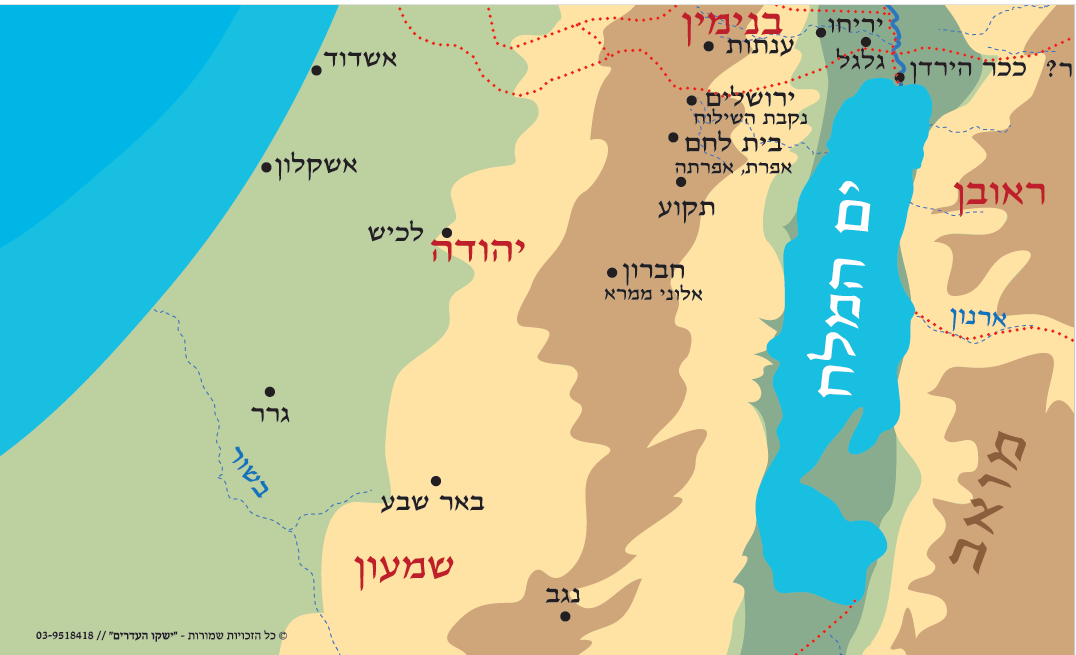 ראה בטבלה מה נכלל בנחלת יהודה. האם אתה מזהה חלקמהמקומות?מדוע כלב מקבל את קרית ארבע? עיין בפרק הקודם וכן: במדבר יג, כב; דברים א, לו__________________________________________________________________________________________________________________________________________________________________עיין בפירוש מצודת דוד (יג) הבא: אל פי ה'. רצה לומר, לא מעצמו נתנו יהושע לכלב, כי אם על פי ה'.מה חשוב לבעל המצודות להדגיש?__________________________________________________________________________________________________________________________________________________________________________________________________________________חידה: הוא עשה מעשה אחד והרוויח שני דברים. מיהו האדם, מה המעשה שעשה, ומה שני הדברים שהרוויח? (טז-יז)__________________________________________________________________________________________________________________________________________________________________________________________________________________עכסה לא הסתפקה במה שנתן להם אביה. מה היא אמרה לבעלה שתבקש מאביה, ומה היא בפועל ביקשה מאביה? (יח-יט)__________________________________________________________________________________________________________________________________________________________________________________________________________________עיין בדברי הרד"ק הבאים (יט): כלומר שיוסיף לו על מה שנתן לה כי ידמה שנתן לה ארץ צמאה ויבשה וזהו שאמרה ארץ הנגב נתתני תרגום חרבו המים נגיבו מיא ושאלה שיתן לה עוד השדה שהיו בו גלות המים להשקות ארץ הנגב שנתן לה.כיצד ניתן להסביר את ההבדל בין מה שאמרה לעתניאל שתבקש לעומת מה שביקשה בפועל?__________________________________________________________________________________________________________________________________________________________________________________________________________________כיצד עכסה מנמקת את בקשתה למים?__________________________________________________________________________________________________________________________________________________________________________________________________________________אזור ששבט יהודה לא הורישקרא את ספר שמואל ב פרק ה, פסוקים ו-י.איזה אזור שבט יהודה לא הוריש? (סג)_________________________________________________________________________________________________________לפי הפשט, מאיזו סיבה אנשי שבט יהודה לא הורישו את אותו אזור?_________________________________________________________________________________________________________עיין בדברי רש"י (סג) הבאים:שנינו בספרי: רבי יהושע בן קרחה אומר יכולין היו, אלא שלא היו רשאין מחמת השבועה שנשבע אברהם לאבימלך (עיין בראשית כא, כב-כד).מה הכוונה: "לא יכלו"?__________________________________________________________________________________________________________________________________________________________________________________________________________מהי הסיבה שאנשי יהודה לא "יכלו" לכובשם?__________________________________________________________________________________________________________________________________________________________________________________________________________עיין בדברי הרד"ק (סג) הבאים: ולפי הפשט היה המבצר חזק ולא היה כח לבני יהודה להורישם אולי היתה סבה מאת ה' שלא תלכד המצודה ההיא עד מלוך דוד מלך ישראל כדי שתקרא על שמו לפי שהיה ראש ממלכת ישראל ומה שאמר עד היום הזה יהושע כתב כן כי הוא כתב ספרו לפי הקבלה ובימיו לא הורישם מירושלם ואף בימי דוד מצאנו שהיו שם.מדוע לדברי הרד"ק, אנשי יהודה לא יכלו לכבוש את אותו אזור בירושלים?____________________________________________________________________________________________________________________________________________________________________________________________________מה הסיבה שמציע הרד"ק מדוע בני יהודה לא הצליחו לכובשה?____________________________________________________________________________________________________________________________________________________________________________________________________עיין בדברי רד"ק הבאים (סג):והיבוסי הזה לא היה היבוסי משבעה גוים אלא אדם אחד שהיה שמו יבוס והיה מפלשתים מזרע אבימלך ונקרא המקום על שמו יבוס ואנשי המשפחה ההיא יושבי ירושלם היה שמם יבוסי מתיחסים אל יבוס וכן ארונה היבוסי שהיה מלך המקו' ההוא ומבצר המקום הזה הוא ציון שהיא בירושלים.מדוע אנשי יבוס נקראו כך, והאם מדובר ביבוסי, שהוא אחד משבעת העממים?____________________________________________________________________________________________________________________________________________________________________________________________________________מהו שמו של המקום שאותו לא כבשו אנשי יהודה?______________________________________________________________________________________________________ועד דוד לא היה נכבש המקום הזה. מי כבש את אותו מקום בירושלים?______________________________________________________________________________________________________ולדעת רז"ל לא כבשוהו מפני השבועה ודוד הסיר העורים והפסחים שהיו צלמי נחשת והיה כתוב בהם דבר השבועה ואחר כך כבש המגדל ההוא ואחר כך קנה דוד את עיר היבוסי לישראל בממכר זהב בכתב לאחוזת עולם שנאמר ויתן דוד לארונה במקום וגו', כיצד אותו אדם כבש את העיר, ומה עשה אח"כ על מנת "לוודא" שלא עבר על השבועה?__________________________________________________________________________________________________________________________________________________________________________________________________________________________________________________________________________________________________________________ועוד אמרו כי השבועה היתה לי ולניני ולנכדי וכשכבשו בני יהודה את ירושלם היה נכד אבימלך חי עדיין ולא יכלו לכבוש המצודה עדיין מפני השבועה ובימי דוד לא היה עוד הנכד חי ועוד נכתב כזה עוד בספר שמואל. מדוע בימי דוד היה מותר לכבוש את עיר יבוס, ואין זה נחשב כעובר על השבועה?__________________________________________________________________________________________________________________________________________________________________________________________________________________________________________________________________________________________________________________מה אתה אומר, גבולות זה טוב או לא? ... אולי גם בכיתה צריך לשים יותר גבולות...פרקים טז-יז – גבולות נחלת בני יוסףקרא את פרקים טז-יז, וענה על השאלות הבאות:הפרק בקצרה...ביאורי מילים בפרקיםטז: (א) גּוֹרָל = ________________________________(ג) יָמָּה = ________________________________(ג) וְהָיוּ תֹצְאֹתָיו= ________________________________(ו) וְנָסַב  = ____________________(ט) וְהֶעָרִים הַמִּבְדָּלוֹת = _____________________________(י) וַיְהִי לְמַס עֹבֵד = _________________________________פרק יז:(ה) לְבַד =________________________________(ט) נֶגְבָּה = ________________________________(י) יִפְגְּעוּן = ________________________________(יב) וַיּוֹאֶל = ________________________________(יג) וְהוֹרֵשׁ לֹא הוֹרִישׁוֹ = ________________________________(טו) וּבֵרֵאתָ לְךָ שָׁם = ________________________________(טו) אָץ = ________________________________(טז) לֹא יִמָּצֵא לָנוּ = ________________________________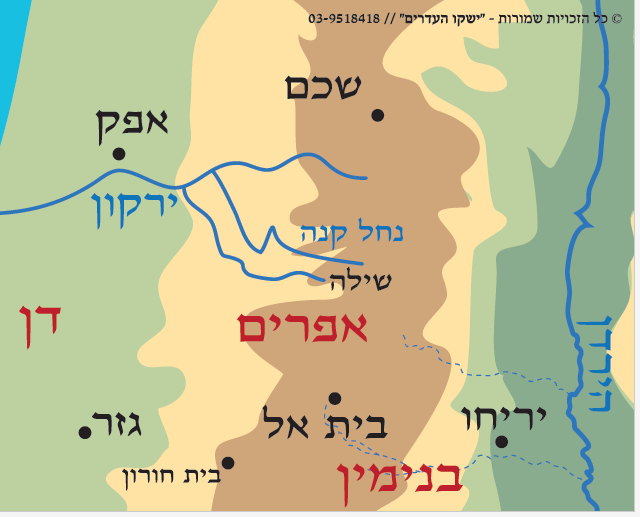 שאלות ידע והבנהפרק טז: נחלת שבט אפריםעיין במפה המצורפת וראה את נחלת בני יוסף.זהה במפה את הערים שבתוך נחלת בני יוסף וכתוב מהן!________________________________________________________________________________________________________________________________________________________________________ערים מובלעות של נחלת שבט אפרים:העתק את הפסוק המתאר שלשבט אפרים היו ערים מובלעות בתוך נחלת שבט אחר!__________________________________________________________________________________________________________________________________________________________________________________________________________בתוך איזו נחלה היו ערי שבט אפרים המובלעות?______________________________________________________________________________________________________מה הכוונה 'חצרות הערים'? היעזר בפירוש המצודות על יג, כג______________________________________________________________________________________________________מה עשו בני אפרים עם תושבי גזר? (י)_________________________________________________________________________________________________________פרק יז: נחלת שבט מנשה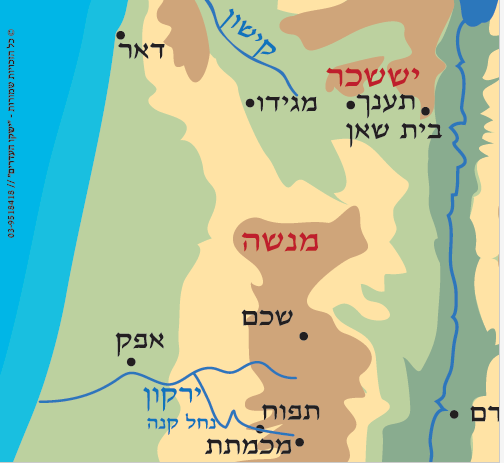 עיין במפה המצורפת וראה את נחלת שבט מנשה.מהי טענת בנות צלפחד כלפי יהושע? וכיצד יהושע מגיב לטענתן? (א-ד)___________________________________________________________________________________________________________________________________________________________________________________מה מיוחד במקרה של בנות צלפחד? עיין בפסוקים הבאים (במדבר כז, ו-יא):(ו) וַיֹּאמֶר ה' אֶל מֹשֶׁה לֵּאמֹר: (ז) כֵּן בְּנוֹת צְלָפְחָד דֹּבְרֹת נָתֹן תִּתֵּן לָהֶם אֲחֻזַּת נַחֲלָה בְּתוֹךְ אֲחֵי אֲבִיהֶם וְהַעֲבַרְתָּ אֶת נַחֲלַת אֲבִיהֶן לָהֶן: (ח) וְאֶל בְּנֵי יִשְׂרָאֵל תְּדַבֵּר לֵאמֹר אִישׁ כִּי יָמוּת וּבֵן אֵין לוֹ וְהַעֲבַרְתֶּם אֶת נַחֲלָתוֹ לְבִתּוֹ: (ט) וְאִם אֵין לוֹ בַּת וּנְתַתֶּם אֶת נַחֲלָתוֹ לְאֶחָיו: (י) וְאִם אֵין לוֹ אַחִים וּנְתַתֶּם אֶת נַחֲלָתוֹ לַאֲחֵי אָבִיו: (יא) וְאִם אֵין אַחִים לְאָבִיו וּנְתַתֶּם אֶת נַחֲלָתוֹ לִשְׁאֵרוֹ הַקָּרֹב אֵלָיו מִמִּשְׁפַּחְתּוֹ וְיָרַשׁ אֹתָהּ וְהָיְתָה לִבְנֵי יִשְׂרָאֵל לְחֻקַּת מִשְׁפָּט כַּאֲשֶׁר צִוָּה ה' אֶת מֹשֶׁה:לפי פשט הפסוקים, האם בנות זכאיות לרשת את נחלת האב אם אין לו בנים?____________________________________________________________________________________עיין בדברי רש"י הבאים: והעברת... דבר אחר: על שם שהבת מעברת נחלה משבט לשבט, שבנה ובעלה יורשין אותה, שלא תסוב נחלה לא נצטוה אלא לאותו הדור בלבד, וכן והעברתם את נחלתו לבתו.האם לפי דברי רש"י בת יורשת את אביה אם אין לה אחים? ____________________________________________________________________________________עיין בפירוש המלבי"ם (ד): בתוך אחי אביהן - בארו חז"ל (ב"ב קיח/א) שחוץ ממה שלקחו נחלת צלפחד שהיה מיוצאי מצרים לקחו עם אחי צלפחד חלק בנחלת חפר וז"ש בתוך אחי אביהן.אילו שני חלקים בנות צלפחד זכו לנחול?_______________________________________________________________________________________גם לבני מנשה היו ערים מובדלות=מובלעות בתוך נחלת שבטים אחרים (יא-יג)מהם שמות השבטים שהיו בתוכם לשבט מנשה ערים מובדלות? (יא)____________________________________________________________________________________מהם שמות הערים המובדלות של שבט מנשה? (יא)____________________________________________________________________________________מדוע לבני מנשה היו ערים מובדלות? (יב)____________________________________________________________________________________מי ישב באותן ערים? (יב) ____________________________________________________________מה עשו בני מנשה עם מי שישב באותן ערים? (יג)____________________________________________________________________________________טענת בני יוסף ליהושעמה טענו בני יוסף כלפי יהושע? (יד)____________________________________________________________________________________כיצד יהושע מגיב לבקשתם? (טו, היעזר ברד"ק)________________________________________________________________________________________________________________________________________________________________________מהי טענת בני יוסף לתגובתו של יהושע? (טז)________________________________________________________________________________________________________________________________________________________________________כיצד יהושע משכנע את בני יוסף? (יז-יח)______________________________________________________________________________________________________________________________________________________________________________פרק יח – חלוקת השבטים שטרם נחלו, נחלת בני בנימיןקרא את פרק יח, וענה על השאלות הבאות:הפרק בקצרה...ביאורי מילים בפרקים(ב) ויותרו. _____________________________(ג) עד אנה. _____________________________(ג) מתרפים. _____________________________(ד) הבו. _____________________________(ו) הנה. _____________________________(ו) ויריתי. _____________________________ (ו) פה. _____________________________(יד) ותאר. _____________________________(יז) נכח. _____________________________ (יט) לשון. _____________________________שאלות ידע והבנההשכנת אוהל מועד: "וַיִּקָּהֲלוּ כָּל עֲדַת בְּנֵי יִשְׂרָאֵל שִׁלֹה וַיַּשְׁכִּינוּ שָׁם אֶת אֹהֶל מוֹעֵד" מה איפשר לעם ישראל להשכין את המשכן? ____________________________________________________________________________________עיין בפירוש המלבי"ם (א): וישכינו. כי עד עתה היה תחת האהל, ועתה עשו משכן, שהוא בית מאבנים מלמטה ואהל יריעות מלמעלה שהוא ממוצע בין המקדש (שהוא בית קבוע) ובין האהל מועד.מה פירוש: "וישכינו"?		_________________________________________________________________________________מה ההבדל בין אוהל מועד, המשכן והמקדש?__________________________________________________________________________________________________________________________________________________________________עיין בפירוש רש"י (א): והארץ נכבשה לפניהם - משנקבע המשכן, היתה הארץ נוחה ליכבש לפניהם:מה הקשר בין השכנת אוהל מועד לכיבוש הארץ? _________________________________________________________________________________עיין בפירוש הרד"ק (א): זה היה אחר י"ד שנה משבאו לארץ שבע שכבשו ושבע שחלקו וי"ד שנים אלו היה אהל מועד בגלגל (זבחים קיח/ב), ואחר כך השכינוהו בשילה, ואז נאסרו הבמות כל זמן שהיה בשילה.מתי התרחשה השכנת אוהל מועד? _________________________________________________________________________________היכן היה נתון אוהל מועד מכניסתם לארץ ועד השכנתו בשילה?_________________________________________________________________________________מה המשמעות ההלכתית של השכנת אוהל מועד?_________________________________________________________________________________ואמרו רז"ל כי עשו בית של אבנים מלמטה והיריעות מלמעלה... והיה שם בשילה שפ"ט שנה עד שהגלו פלשתים את הארון ועליו נאמר ויטש משכן שילה אהל שיכן באדם.לפי דברי חז"ל, כמה שנים עמד המשכן בשילה?_________________________________________________________________________________משך זמן כיבוש הארץ וחלוקתה:הגמרא במסכת זבחים (קיח/ב) מסבירה: "ת"ר: ... ימי אהל מועד שבגלגל ארבע עשרה: ז' שכבשו, וז' שחלקו".האם כיבוש (ירושת) הארץ במשך שבע שנים לדעתך נבעה מהתרשלות של עם ישראל או מפני שזהו זמן סביר?_________________________________________________________________________________כמה שבטים טרם כבשו את חלקם? ציין מיהם אותם שבטים (ב, היעזר במפרשים)____________________________________________________________________________________עיין בדברי מצודת דוד הבאים (ב): אשר לא חלקו - היות כי לא ידעו עדיין גבולות הארץ לחלקם בגורל.מדוע אותם שבטים טרם כבשו את חלקם?_________________________________________________________________________________מה טענת יהושע כלפי אותם שבטים?_________________________________________________________________________________עיין בדברי אברבנל (ג) הבאים:עד אנה אתה מתרפים לבא לרשת את הארץ וגו' - היה ראוי שיאמר: 'לבא לחלוק את הארץ'! אבל היתה כוונתו שישראל היו דוחים חילוק הארץ, ובלתי חפצים בחלוקה, כדי שלא תישאר חובה על כל שבט ושבט ללחום עם האויבים אשר בתוך גבולו. וכדי שיעזרו אלו לאלו, וכדי שלא יקח כל אחד אותו העמל על עצמו, היו דוחים ענין החלוקה, ומפני זה התרעם יהושע נגדם. וביאר הסבה למה היו עושים כן, והוא אמרו: 'עד אנה אתם מתרפים לבוא לרשת את הארץ', כי לבעבור שלא ילחמו לא היו מחלקים את הארץ.ממה נבעה הימנעות אותם שבטים לחלק את הארץ? כיצד הוא מדייק זאת?____________________________________________________________________________________________________________________________________________________________________________________________________________________________________________________________________________________________________________________________________________________מה מצווה יהושע את אותם שבטים לעשות? (ד-ח)____________________________________________________________________________________________________________________________________________________________________________________________________________________________________________________________עיין בדברי המלבי"ם (ד) הבאים:הבו לכם - דע שיש הבדל בין המפיל גורל - ובין המורה או המשליך: ... המשליך - לא יכוין אל נקודה ידועה רק אל כל מקום שיפול שם יהיה, והמורה - יכוין למטרה אל נקודה ידועה, כמו המורה בחצים שקולע למטרה תמיד, וא"כ בכל הגורלות לא יצדק לשון יריה, כי א"א שיכוין אל מקום שיפול הגורל, כי נפילתו היא מקרית בלתי ידועה אל המפיל הגורלות, מה ההבדל העקרוני בין מפיל גורל למשליך או יורה?__________________________________________________________________________________________________________________________________________________________________לבד פה נזכר לשון ויריתי לכם גורל - כי באמת היה נודע ליהושע בקבלה חלק כל שבט ותחומו איך ואן יפול, שכן יעקב ומשה בברכתם ברכו את כל שבט לפי נחלת ארצו, זבולון לחוף ימים ישכון, כי שפע ימים יינקו, וליוסף אמר מבורכת ה' ארצו וכן כולם, וא"כ היה באמת מורה לא משליך, ר"ל (=רצוני לומר) שהגם שלפי ראות העין היה נראה שמגריל כמסתפק אן יפול הגורל, באמת היה מכוון ברוח קדשו שיפול הגורל למטרה אל התחום שהיה ידוע אצלו בקבלה, וזה כוונת הכתובים פה, יהושע גלה דבר זה לבני ישראל, אמר שיכינו שלשה אנשים - מכל שבט - הם יקומו ויתהלכו בארץ ויכתבו אותה לפי נחלתם, ר"ל שהגם שלפי ראות העין היה נראה שמגריל כמסתפק אן יפול הגורל, באמת היה מכוון ברוח קדשו שיפול הגורל למטרה אל התחום שהיה ידוע אצלו בקבלה, במה יוצא דופן השימוש במילה "גורל" בנחלת גורלות ישראל?__________________________________________________________________________________________________________________________________________________________________וזה כוונת הכתובים פה, יהושע גלה דבר זה לבני ישראל, אמר שיכינו שלשה אנשים - מכל שבט - הם יקומו ויתהלכו בארץ ויכתבו אותה לפי נחלתם - ר"ל ידעתי כי יופיע רוה"ק במעשה השלוחים האלה עד שיתכוונו לכתוב כפי הנחלה המיועדת אצל ה', ולכן אמר (ה) והתחלקו אותה - (בנין ההתפעל מורה על הפעולה המדומה, כמו יש מתעשר, מתרושש) ר"ל: שלמראית העין ידמה שהם המחלקים אותה לשבעה חלקים, כי באמת תעשה החלוקה מעצמה ברצון ה'.האם לפי הסבר המלבי"ם אותם שליחים קובעים על דעת עצמם כיצד לחלק את הארץ? הסבר!__________________________________________________________________________________________________________________________________________________________________עיין בדברי הרלב"ג (ד) הבאים:והנה יספק מספק איך צוה להם לכתוב את הארץ שבעה חלקים והנה לא היו השבטים שוים והתורה צותה להרבות לרב נחלתו ולהמעיט למעט, מהו הספק שעולה בעקבות קריאת הפסוקים?__________________________________________________________________________________________________________________________________________________________________ואם אמרנו שהם היו יודעים מספר כל שבט ושבט אשר להם תחלק הארץ ולפי היחס ההוא היו כותבים החלקים, הנה לא יהיה רושם ליריית הגורל אחר זה כי לא יתכן שיגיע לשבט ההוא כי אם החלק אשר כתבו לו לפי היחס?!מהי ההצעה שדוחה הרלב"ג להסבר, ומדוע?___________________________________________________________________________________________________________________________________________________________________________________________________________________________________________________כיצד המלבי"ם הסביר את הקושיא הזו?__________________________________________________________________________________________________________________________________________________________________הנכון בעיני ששבעת החלקים היו שוים וירה הגורל אחר זה יהושע לפני ה' בשילה ומשם לקח כל אחד מהשבטים ההם חלקו לפי הראוי לו אם מעט הוסיפו לו החלק הראוי לו ואם היה יותר רב מהראוי לו פחתו לו.מהו ההסבר של הרלב"ג לאותה קושיא?___________________________________________________________________________________________________________________________________________________________________________________________________________________________________________________מה הקושיא שניתן להקשות על הסברו של הרלב"ג?__________________________________________________________________________________________________________________________________________________________________________________________________________________________________________ כיצד לדעתך שליחת נציגי השבטים תקנת את טענת יהושע על התרשלותם בחלוקת הארץ?___________________________________________________________________________________________________________________________________________________________________________________________________________________________________________________עיין בפירוש המלבי"ם (ח): ויצו יהושע את ההלכים - הגם שלבני ישראל הודיע כי פרטי הפעולות הם מזומנים מאת ה' ומה' כל משפט הגורל והנחלה, בכ"ז אל השלוחים ההולכים צוה שילכו כבני אדם ההולכים ועושים ומחלקים בבחירתם, לכו - כו' וכתבו אותה ושובו אלי - וכן לא אמר להם שיורה גורל רק ופה אשליך לכם גורל - כי למראית העין ישליך כדרך בני אדם המשליכים גורל שאין יודעים ומתכוונים איך יפול הגורל.מה הדגיש יהושע לעם ומה הדגיש לאותם שלוחים נציגי השבטים, ומדוע?____________________________________________________________________________________________________________________________________________________________________________________________________________________________________________________________האם חלוקת אותם אנשים היתה כפי שעלה בגורל? (י)___________________________________________________________________________________________________________________________________________________________________________________________________________________________________________________עיין בנחלת בנימין במפה הבאה:נסה לזהות את המקומות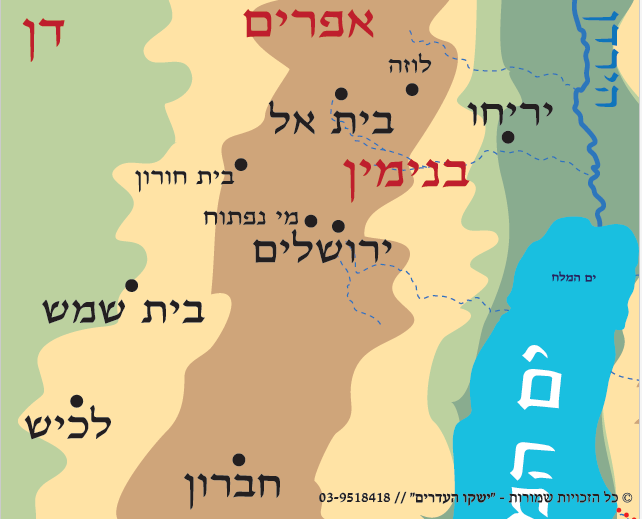 פרק יט – חלוקת נחלת בני שאר השבטיםקרא את פרק יט, וענה על השאלות הבאות:הפרק בקצרה...ביאורי מילים בפרק(ג) עָרִים = _________________________(ח) הַחֲצֵרִים [היעזר יג, כח]= ____________________________(ט) מחבל. _________________________ (ט) רַב מֵהֶם = _________________________(יג) המתאר. _________________________ (כו) וּפָגַע = _________________________(כט) עִיר מִבְצַר צֹר. _________________________ (מז) וירשו. _________________________ (מט) וַיְכַלּוּ = _________________________(נא) וַיְכַלּוּ מֵחַלֵּק אֶת הָאָרֶץ = _____________________________שאלות ידע והבנה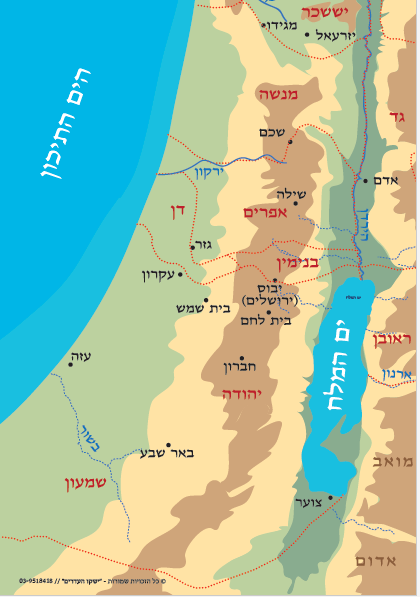 אלו שבטים מסופר שנחלו בפרק זה?___________________________________________________________________________עיין במפת השבטים הבאה, וזהה את השבטים שנחלו בפרקנו!"וַיֵּצֵא הַגּוֹרָל הַשֵּׁנִי לְשִׁמְעוֹן לְמַטֵּה בְנֵי שִׁמְעוֹן לְמִשְׁפְּחוֹתָם וַיְהִי נַחֲלָתָם בְּתוֹךְ נַחֲלַת בְּנֵי יְהוּדָה":הסבר את הפסוק בלשונך!______________________________________________________________________________________________________________________________________________________חפש בנחלת השבטים לפחות ששה מקומות שאתה מכיר, וכתוב בנחלת איזה שבט הם!__________________________________________________________________________________________________________________________________________________________________________________________________________________________________________________________________________________________________________________________________________________________________________________________________________________________________________________________________________________________________________________________________________לאיזה שם שינו את "לשם", ומדוע? (מז)___________________________________________________________________________מה היה שמה הנוסף של "לשם" כפי שמתואר בספר שופטים פרק יח?_______________________________עיין ספר שופטים פרק יח וכתוב כיצד היה כיבוש לשם, ובאיזה תקופה הוא היה!__________________________________________________________________________________________________________________________________________________________________________________________________________________________________________________________________________________________________________________________________________________________________________________________________________________________________________________________________________________________________________________________________________מאיזה שבט יהושע?‏________________________________________________________________________‏‏_______________‏מתי שבטו של יהושע קיבל את נחלתו? עיין פרק טז_______________________________________________________________________________________מתי יהושע קיבל נחלה? (מט-נ)_______________________________________________________________________________________מדוע, לדעתך, יהושע קיבל נחלה רק בשלב זה?_______________________________________________________________________________________עיין במפרשים הבאים:מצודת דוד: על פי ה'. שאלו באורים ותומים, ועל פיהם נתנו לו את העיר אשר שאל, והיא תמנת סרח.מדוע יהושע קיבל את הנחלה שביקש?______________________________________________________________________________________________________________________________________________________________________________רלב"ג: ואחר זה זכר שכבר נתנו ליהושע בן נון העיר אשר שאל והיה זה ע''פ ה' להעיד שלא היה משוא פנים בענין ירוש' הארץ.לדברי הרלב"ג, מה בא ללמד אותנו הנביא שאמר שיהושע קיבל את הנחלה שביקש על פי ה'?_____________________________________________________________________________________________________________________________________________________________________________________________________________________________________________________________________פרק כ – הבדלת ערי מקלטקרא את פרק כ, וענה על השאלות הבאות:הפרק בקצרה...ביאורי מילים בפרק(ג) לנוס = _________________________(ג) בבלי דעת = _________________________(ג) גֹּאֵל הַדָּם =________________________________(ה) יסגירו = _______________________________(ה) שלשום = _______________________________(ז) ויקדישו = _______________________________(ט) עָרֵי הַמּוּעָדָה = ___________________________________ ________________________________________________(ט) עַד עָמְדוֹ לִפְנֵי הָעֵדָה =_______________________________שאלות ידע והבנהעיין בדברי מצודת ציון הבאים:המקלט - על שם שקולטת את הרוצחים, שאין מדרך עיר אחרת להניח להרוצחים לדור בה.מדוע ערי מקלט נקראו בשם זה, ומה מיוחד בהן?______________________________________________________________________________________________________________________________________________________________________________עיין בדברי המלבי"ם הבאים (ב):תנו - מבואר בספרי (פ' מסעי) כי לא נתחייבו בהפרשת ערי מקלט עד אחר ירושה וישיבה דכתיב כי יכרית ה' אלהיך את הגוים כו' וירשתם וכו', ולכן לא צוהו עד גמר חילוק הארץ:מדוע רק בשלב זה עם ישראל הצטווה לתת ערי מקלט, ולא קודם לכן?______________________________________________________________________________________________________________________________________________________________________________עיין בחומש, היכן בספר במדבר מתואר דין ערי המקלט?_______________________________________________________________________________________עיין בדברי המשך חכמה הבאים (במדבר לה, יב):ולא ימות הרצח עד עמדו לפני וכו' - פשטיות המקרא כר' יוסי ב"י במשנה דפ"ב דמכות (דף ט:), דאחד שוגג ואחד מזיד מקדימין לערי מקלט כו', וזה שאמר והיו לכם הערים למקלט מגואל, זה בהרג בשוגג, ולא ימות הרצח במזיד עד עמדו לפני העדה למשפט. זה עומק פשוטו.לפי דיוק המשך חכמה, מה דינו של הרוצח במזיד?_______________________________________________________________________________________עיין בדברי מצודת ציון הבאים (ג):מגואל. מלשון גאולה, כי בהנקם נקמת הנרצח, לגאולה תחשב לו.מדוע "גאל הדם" נקרא בשם זה? ________________________________________________________________________________________________________________________________________________________________________עיין בדברי הכתב והקבלה הבאים (במדבר לה, יט): וטעם המקרא בזמן שיוחרץ עליו משפט מות הוא הגואל ימיתנו, ולכן ת"א כד אתחייב לי' מן דינא הוא יקטליני', וכ"א רז"ל בספרי אינו הורגו אלא בב"ד ובעדים, וכדאמר קרא (דברים י"ט) "ושלחו זקני עירו ולקחו אותו משם ונתנו אותו ביד גואל הדם ומת".מתי מותר לגואל הדם להרוג את הרוצח?______________________________________________________________________________________________________________________________________________________________________________עיין בפסוקים הבאים (במדבר לה, כו-כז): "וְאִם יָצֹא יֵצֵא הָרֹצֵחַ אֶת גְּבוּל עִיר מִקְלָטוֹ אֲשֶׁר יָנוּס שָׁמָּה: וּמָצָא אֹתוֹ גֹּאֵל הַדָּם מִחוּץ לִגְבוּל עִיר מִקְלָטוֹ וְרָצַח גֹּאֵל הַדָּם אֶת הָרֹצֵחַ אֵין לוֹ דָּם":הסבר את הפסוקים בלשונך!ִּ________________________________________________________________________________________________________________________________________________________________________עיין בהסבר הכתב והקבלה (שם, פסוק כז): ורצח. הרשות ביד גואל הדם להרגו:אין לו דם. שאר כל אדם אף שאינו רשאי לכתחלה להרגו, מ"מ אם עבר והרגו אינו חייב עליו (כר"ע מכות י"א לפי הגי' הנכונה, כמ"ש הריטב"א שם, ודלא כרש"ל שמחק מלת אין, וע"ש בהגהת מהרי"פ), אין לו דם מוסב על הרוצח, כלומר שהוא חשוב כמת שאין לו דם, או אין בשבילו עונש שפיכת דם.כיצד בעל הכתב והקבלה מסביר את הפסוק?____________________________________________________________________________________________________________________________________________________________________________________________________________________________________________________________________________________________________________________________________________________________עיין בדברי רש"י (במדבר לה, יד) הבאים: את שלש הערים וגו' - (מכות שם) אף ע"פ שבארץ כנען ט' שבטים וכאן אינן אלא שנים וחצי, השוה מנין ערי מקלט שלהם משום דבגלעד נפישי רוצחים דכתיב (הושע ו) גלעד קרית פועלי און עקובה מדם:כתוב את קושיית רש"י בלשונך!______________________________________________________________________________________________________________________________________________________________________________כיצד רש"י מתרץ את קושייתו?______________________________________________________________________________________________________________________________________________________________________________עיין בדברי הרמב"ן (במדבר לה, יד):ואני תמה, כי על דעת רז"ל (מכות י) הכתוב שאמר (לעיל פסוק ו) ועליהם תתנו בנוסף לשש ערי הלווים ארבעים ושתים עיר, כולם למקלט צוה בהם, והנה היו מהם בארץ כנען ל"ו ערים ובעבר הירדן ו' וכולן קולטות (את הרוצחים בשגגה) לדעת רז"ל.מדוע הרמב"ן אינו מקבל את הסברו של רש"י?______________________________________________________________________________________________________________________________________________________________________________והנה היו המקלטים לכל ארץ ישראל ביושר והשויה, כי ארבע ערי מקלט יגיעו לשבט, גם חשב שבט מנשה בארץ כנען מפני שרובו שם היה. כיצד הרמב"ן מתרץ את קושייתו של רש"י?______________________________________________________________________________________________________________________________________________________________________________ועל דרך הפשט נראה בעיני, כי ארץ עבר הירדן היתה גדולה מאד, כי הם שני מלכי האמורי גדולים שהמקראות מפליגים בהם, ואף כי עמון ומואב טהרו (ס"א נזהרו) בהם, ומלכי ארץ כנען מלכי עיירות לכל מושל עיר יקראו לו מלך, כאשר אתה רואה מלך ירושלם אחד מלך חברון אחד (יהושע יב י) וביניהם מהלך חצי יום, וכן הזכירו חכמים (שמו"ר לב ב) בין בית אל לעי ארבעת מילין שלזו מלך ולזו מלך ויתכן שכן היה המנהג בדורות ההם שכל אדון עיר יקרא מלך, או היה לכבוד ארץ ישראל כמדרש רז"ל מכל מקום לא היו מלכי ארצות רק מלכי עיר ועיר, וכן כתוב (שופטים א ז) שבעים מלכים בהונות ידיהם ורגליהם מקוצצים היו מלקטים תחת שולחני והנה היתה עבר הירדן גדולה מאד, ראויה לשלש ערי מקלט ככל ארץ ישראל מן הירדן והלאה, והיו אלה השש ערים לבדן קולטות, והארבעים ושתים למגרשי הלוים לא למקלט.מהו הסבר השני של הרמב"ן לשוני במספר ערי המקלט בעבר הירדן המזרחי לעבר הירדן המערבי?______________________________________________________________________________________________________________________________________________________________________________מה ההבדל בין התירוץ הראשון של הרמב"ן, (לפי הסבר חז"ל), לבין התירוץ השני (על דרך הפשט)?______________________________________________________________________________________________________________________________________________________________________________פרק כא – ערי הלוויים והכהניםקרא את פרק כא, וענה על השאלות הבאות:הפרק בקצרה...ביאורי מילים בפרק‏(ג) אֶל פִּי ה' = _______________________________________‏‏(ד) וַיְהִי לִבְנֵי אַהֲרֹן הַכֹּהֵן מִן הַלְוִיִּם =_______________________ _______________________________________‏(ז) לְמִשְׁפְּחֹתָם = _____________________________________‏(ט) אֲשֶׁר יִקְרָא אֶתְהֶן בְּשֵׁם =_____________________________(מד) וְלֹא עָמַד אִישׁ בִּפְנֵיהֶם =____________________________ _______________________________________‏(מה) לֹא נָפַל דָּבָר =___________________________________‏שאלות ידע והבנהמי פונה למי בבקשה ובאיזה ענין? (א-ב)______________________________________________________________________________________________________________________________________________________________________________עיין בספר במדבר לה, א-ח, וכתוב על מה מתבססת בקשתם!______________________________________________________________________________________________________________________________________________________________________________עבור מה משמשות הערים ועבור מה המגרשים?______________________________________________________________________________________________________________________________________________________________________________מדוע, לדעתך, הפניה נעשתה רק כעת, לאחר חלוקת כל הארץ לשבטים?______________________________________________________________________________________________________________________________________________________________________________מה הסיבה לכך שהלווים לא קיבלו נחלה בארץ כשאר השבטים? עיין ספר יהושע יג,לג; יח, ז______________________________________________________________________________________________________________________________________________________________________________מה היתה התגובה לבקשתם? (ג)_______________________________________________________________________________________כמה מתוך ערי הלווים היו מיועדות לכהנים? (ו)_______________________________________________________________________________________כיצד נעשתה חלות הערים עבור הלווים? _______________________________________________________________________________________כמה ערים בסך הכל ניתנו למשפחות: קהת, גרשון ומררי?_______________________________________________________________________________________העתק (בלי להתעצל...) את הפסוקים המתארים את כיבוש הארץ וירושתה לכל עם ישראל, כפי הבטחת ה'!____________________________________________________________________________________________________________________________________________________________________________________________________________________________________________________________________________________________________________________________________________________________הבטחת משהו? תקיים! כמו הבטחת ה' לנו את הארץ: "לֹא נָפַל דָּבָר מִכֹּל הַדָּבָר הַטּוֹב אֲשר דִּבֶּר ה' אֶל בֵּית יִשרָאֵל הַכֹּל בָּא"פרק כב – בניית מזבח על ידי שנים וחצי השבטים ותגובת השבטיםקרא את פרק כב, וענה על השאלות הבאות:הפרק בקצרה...ביאורי מילים בפרק(ד) הֵנִיחַ ה' = _______________________________(ח) בִּנְכָסִים רַבִּים = ______________________________(ח) וּבִשְׂלָמוֹת הַרְבֵּה מְאֹד=__________________________(י) וַיִּבְנוּ...מִזְבֵּחַ עַל הַיַּרְדֵּן =_______________________(יב) וַיִּקָּהֲלוּ = _______________________________(טז) מָה הַמַּעַל = ____________________________(יז) הַמְעַט לָנוּ אֶת עֲוֹן פְּעוֹר=_______________________ ________________________________________(יח) יִקְצֹף = _______________________________(כ) וְהוּא אִישׁ אֶחָד לֹא גָוַע בַּעֲוֹנוֹ=____________________ ________________________________________(כב) אֵל אֱלֹהִים ה' אֵל אֱלֹהִים ה' =___________________ ________________________________________(כג) לָשׁוּב מֵאַחֲרֵי ה'=__________________________ (כד) וְאִם לֹא מִדְּאָגָה מִדָּבָר=_______________________ (כה) וְהִשְׁבִּיתוּ בְנֵיכֶם אֶת בָּנֵינוּ=____________________(כט) מִלְּבַד מִזְבַּח ה' אֱלֹהֵינוּ אֲשֶׁר לִפְנֵי מִשְׁכָּנוֹ=____________ ________________________________________(ל) וַיִּיטַב בְּעֵינֵיהֶם=____________________________ ________________________________________(לב) וַיָּשִׁבוּ אוֹתָם דָּבָר=__________________________ ________________________________________(לג) וְלֹא אָמְרוּ לַעֲלוֹת עֲלֵיהֶם לַצָּבָא=__________________ ________________________________________(לד) עֵד הוּא בֵּינֹתֵינוּ =__________________________שאלות ידע והבנהמדוע יהושע פונה לשניים וחצי השבטים לאחר גמר כיבוש הארץ? ראה ספר במדבר פרק לב______________________________________________________________________________________________________________________________________________________________________________במה משבח את יהושע את שניים וחצי השבטים? (ב-ג)______________________________________________________________________________________________________________________________________________________________________________על מה יהושע מצווה אותם להקפיד? (ה) _____________________________________________________________________________________________________________________________________________________________________________________________________________________________________________________________________האם שניים וחצי השבטים מקבלים את חלקם בעבר הירדן המזרחי בשמחה מצד יהושע או בטרוניא? הוכח! (ו)______________________________________________________________________________________________________________________________________________________________________________וַיֹּאמֶר אֲלֵיהֶם לֵאמֹר בִּנְכָסִים רַבִּים שׁוּבוּ אֶל אָהֳלֵיכֶם וּבְמִקְנֶה רַב מְאֹד בְּכֶסֶף וּבְזָהָב וּבִנְחֹשֶׁת וּבְבַרְזֶל וּבִשְׂלָמוֹת הַרְבֵּה מְאֹד חִלְקוּ שְׁלַל אֹיְבֵיכֶם עִם אֲחֵיכֶם:הסבר במילים שלך מה יהושע מצווה!________________________________________________________________________________________________________________________________________________________________________עיין בפירוש רש"י (ח): עם אחיכם - בני ראובן ובני גד. ויש פותרין: עם אחיכם, שנשארו לשמור את הערים עם הנשים והטף, ולא עברו את הירדן עם החלוצים, גם הם נטלו חלק בבזה:עם מי יהושע מצווה לחלוק בשלל שנאסף, וכלפי מי מופנה הציווי? 2 פירושים________________________________________________________________________________________________________________________________________________________________________________________________________________________________________________________________________________________________________________________________________________מה המעשה הראשון שעושים שניים וחצי השבטים כשהם מגיעים לנחלתם? (ט-י)______________________________________________________________________________________________________________________________________________________________________________כיצד עם ישראל מגיב למעשה זה? (יא-יב)______________________________________________________________________________________________________________________________________________________________________________מי נשלח לדבר עם בני גד ובני ראובן וחצי שבט מנשה? (יג-יד)______________________________________________________________________________________________________________________________________________________________________________מדוע תגובתם היו כזו? הוכח דבריך מהפסוקים! (יג-טז)____________________________________________________________________________________________________________________________________________________________________________________________________________________________________________________________________________________________________________________________________________________________מהו האירוע שקרה בעבר שהעם חשש שחוזר על עצמו כעת עם שנים וחצי השבטים? (יז-יח)______________________________________________________________________________________________________________________________________________________________________________עיין בדברי מצודת דוד הבאים (יז-יח)המעט - רצה לומר, וכי העון שבידנו מאז האם קל הוא. עון פעור - העון שעבדו לפעור. לא הטהרנו - רצה לומר, לא נתכפר מכל וכל. בעדת ה' - אף באלו שלא חטאו. היה הנגף - על שלא מיחו. אתם תמרדו - ואנו הלא נקיים אנחנו מזה העון. ומחר - רצה לומר, לאחר זמן בעת התשלומין, יקצוף ה' על כולם על שלא מיחו, ונהיה כולם נלקים על ידו, אם כן, בעל כרחנו צריכין אנו למחות בידכם:מדוע השבטים חוששים שכולם ייענשו על עוון שנים וחצי השבטים?______________________________________________________________________________________________________________________________________________________________________________מה היתה תוצאת אותו אירוע? (יח)______________________________________________________________________________________________________________________________________________________________________________מהי ה"הצעה" שמציעים השבטים לשנים וחצי השבטים לעשות, ומדוע דוקא זאת? (יט)היעזר בדברי הרד"ק (יט) הבאים: ואך אם טמאה - פירוש אם טמאה בעיניכם לפי שאין המשכן שם עברו לכם אל ארץ אחוזת ה': ואתנו אל תמרדו - כמו ובנו אל תמרדו.______________________________________________________________________________________________________________________________________________________________________________מהי הדוגמא השלילית הנוספת שהשבטים נתנו לשנים וחצי השבטים? (כ)______________________________________________________________________________________________________________________________________________________________________________כיצד מגיבים שנים וחצי השבטים לחששותיהם של השבטים? (כא-כג)_____________________________________________________________________________________________________________________________________________________________________________________________________________________________________________________________________כיצד מנמקים שנים וחצי השבטים את הסיבה לעשייתם את המעשה זה? (כד-כט)_____________________________________________________________________________________________________________________________________________________________________________________________________________________________________________________________________האם הסבר שנים וחצי השבטים למעשיהם "שיכנע" את השבטים? (לא-לג)_______________________________________________________________________________________עיין בדברי מצודת דוד (לא) הבאים: היום ידענו וכו' - בתת בלבבנו להזהר מבוא בדמים ולדבר תחלה פנים אל פנים, כי רואים אנו אשר לא מעלתם המעל הזה אשר חשבנו, ואדרבה אז בבנין המזבח הצלתם את בני ישראל מיד מכת ה', כי מעתה לא יחטאו להשבית את בניכם מליראה את ה' ולא יענשו, מה שאין כן אם השביתו, כי אז לא היו נצולים מעונש.מהו ה"לקח" שהיה בשליחת ראשי השבטים לברר תחילה מול שנים וחצי השבטים לכוונתם לפני היציאה למלחמה כנגדם?______________________________________________________________________________________________________________________________________________________________________________מה היתרון במעשה של שנים וחצי השבטים?______________________________________________________________________________________________________________________________________________________________________________מה עושים שנים וחצי השבטים כדי להנציח (=שייזכר לתמיד) את כוונתם בבניית המזבח?(לד)היעזר בדברי המלבי"ם (לד) הבאים:ויקראו – ובני ראובן וגד קראו למזבח בשם המורה על התכלית, שבעבורו נבנה והוא שיהיה לעד כי ה' - הוא האלהים - אל אחד ולא זולתו, ולא יחלפו עבודת מזבחו במקום אחר ובאל אחר:______________________________________________________________________________________________________________________________________________________________________________מדהים כמה חשוב לדבר ולברר לפני שמאשימים מישהו, אחרת היתה לנו מלחמת אחים מיותרת...פרק כג – כינוס יהושע את מנהיגי העם ופנייתו לעםקרא את פרק כג, וענה על השאלות הבאות:הפרק בקצרה...ביאורי מילים בפרק(א) זָקֵן בָּא בַּיָּמִים =_______________________________(ד) הִפַּלְתִּי לָכֶם = _______________________________(ד) אֲשֶׁר הִכְרַתִּי = _______________________________(ד) מְבוֹא הַשָּׁמֶשׁ =  ______________________________(ו) לְבִלְתִּי סוּר מִמֶּנּוּ =_____________________________(ט) וַיּוֹרֶשׁ ה' מִפְּנֵיכֶם =____________________________(ט) לֹא עָמַד אִישׁ בִּפְנֵיכֶם = _________________________(יב) וּבָאתֶם בָּהֶם וְהֵם בָּכֶם =________________________(יג) וְהָיוּ לָכֶם לְפַח וּלְמוֹקֵשׁ =_________________________ ____________________________________________(יג) וּלְשֹׁטֵט = _______________________________(יג) וְלִצְנִנִים = _______________________________(יד) וְהִנֵּה אָנֹכִי הוֹלֵךְ הַיּוֹם בְּדֶרֶךְ כָּל הָאָרֶץ =_______________ ____________________________________________(יד) לֹא נָפַל מִמֶּנּוּ דָּבָר אֶחָד = ________________________ (טז) בְּעָבְרְכֶם אֶת בְּרִית ה' אֱלֹהֵיכֶם =___________________ ____________________________________________(טז) וְחָרָה אַף ה' בָּכֶם =____________________________(טז) וַאֲבַדְתֶּם מְהֵרָה =_____________________________שאלות ידע והבנהאת מי יהושע מכנס ומה הסיבה לכך שהוא מכנסם? (א-ב)______________________________________________________________________________________________________________________________________________________________________________כיצד יהושע מתחייס לחלקים שעדיין לא נכבשו על ידי עם ישראל? (ד-ה)______________________________________________________________________________________________________________________________________________________________________________מה יהושע מצווה את העם לעשות באופן חיובי, וממה הוא מצווה אותם להימנע? (ו-ח)______________________________________________________________________________________________________________________________________________________________________________מדוע זה "אינטרס" של עם ישראל ללכת בדרך ולא לעבוד עבודה זרה? מה ההשלכה של בחירה בכל דרך? (ו-יג)______________________________________________________________________________________________________________________________________________________________________________בפסוק יא כתוב: "וְנִשְׁמַרְתֶּם מְאֹד לְנַפְשֹׁתֵיכֶם לְאַהֲבָה אֶת ה' אֱלֹהֵיכֶם".  עיין בהסבר המלבי"ם (יא):ונשמרתם - עתה מבאר הנזק אתם צריכים להשמר מאד מן הסכנה שתגיע לכם באופן הב', ועי"כ תשמרו לאהבה את ה' - שגדר האהבה השלימה לשנוא את שונאי אוהבו כמ"ש הלא משנאיך ה' אשנא.מדוע לדברי המלבי"ם נכון להתרחק מהגויים ולשונאם?______________________________________________________________________________________________________________________________________________________________________________עיין בסיפור הבא (ברכות לב/ב – לג/א):מעשה בחסיד אחד שהיה מתפלל בדרך בא שר אחד ונתן לו שלום ולא החזיר לו שלום המתין לו עד שסיים תפלתו לאחר שסיים תפלתו א"ל ריקא והלא כתוב בתורתכם {דברים ד-ט} רק השמר לך ושמור נפשך וכתיב {דברים ד-טו} ונשמרתם מאד לנפשותיכם כשנתתי לך שלום למה לא החזרת לי שלום אם הייתי חותך ראשך בסייף מי היה תובע את דמך מידי א"ל המתן לי עד שאפייסך בדברים א"ל אילו היית עומד לפני מלך בשר ודם ובא חברך ונתן לך שלום היית מחזיר לו א"ל לאו ואם היית מחזיר לו מה היו עושים לך א"ל היו חותכים את ראשי בסייף א"ל והלא דברים ק"ו ומה אתה שהיית עומד לפני מלך בשר ודם שהיום כאן ומחר בקבר כך אני שהייתי עומד לפני מלך מלכי המלכים הקב"ה שהוא חי וקיים לעד ולעולמי עולמים על אחת כמה וכמה מיד נתפייס אותו השר ונפטר אותו חסיד לביתו לשלום.כיצד אותו שר הבין את משמעות הציווי: "ונשמרתם מאד לנפשותיכם"?________________________________________________________________________________________________________________________________________________________________________עיין ספר דברים ד, טו, וכן ספר בפרקנו פסוק יא. במה עוסק הציווי: "ונשמרתם מאד לנפשתיכם"?________________________________________________________________________________________________________________________________________________________________________לפי זה, מהם שני הדברים שנכללים בהדרכה: "ונשמרתם מאד לנפשותיכם"?________________________________________________________________________________________________________________________________________________________________________יהושע מזכיר לעם ישראל שה' עמד בכל הבטחותיו לעם לגבי כיבוש הארץ. (יד-טז) לדעתך, לשם מה הוא מזכיר זאת? הוכח דבריך מהפסוקים_____________________________________________________________________________________________________________________________________________________________________________________________________________________________________________________________________עיין בדברי רד"ק הבאים (יד):וידעתם בכל לבבכם ובכל נפשכם - כלומר שימו לבבכם ודעתכם על כל הדברי' הטובי' שבאו אליכם ולא יתכן להיותם מקרים אלא ככונת מכוין אשר יעד אתכם בכל הטוב הזה ולא נפל דבר אחד מכל דברו אשר דבר תוכלו להכיר כי מאתו בא לכם הכל:לדבריו, מה המטרה בהזכרת חסדי ה' שהתקיימו במלואם לגבי כיבוש הארץ?______________________________________________________________________________________________________________________________________________________________________________עיין בדברי המלבי"ם (יד) הבאים:והנה - עתה מבאר הרעה ההשגחיית שיגיע להם, כי יעניש ה' אותם על זאת, והקדים להם ראיה מיעודים הטובים שנתקיימו, כיצד המלבי"ם מסביר את הסיבה להזכרת חסדי ה' שהתקיימו עם ישראל במלואם לגבי כיבוש הארץ?________________________________________________________________________________________________________________________________________________________________________וז"ש הנה אנכי הולך בדרך כל הארץ - ובכ"ז תהיו מושגחים מה' בין לטובה בין לרעה, כי יעודי ה' לא יתבטלו עם מיתתי, ועתה קחו ראיה מן היעודים הטובים שכבר נתקיימו, אל הרעים, מדוע חשוב ליהושע להזכיר להם זאת דוקא לקראת מותו?________________________________________________________________________________________________________________________________________________________________________וז"ש (=וזה שאמר) הלא ידעתם היום בכל לבבכם כי לא נפל דבר אחד מכל הדברים הטובים - (וכפל לאמר, א) הכל באו לכם - לא חסר דבר אחד, ב) לא נפל ממנו דבר אחד - ר"ל שכל דבר טוב בא בכל פרטיו לא מקצתו, ר"ל שבאו כולם במספרם, ובא כ"א באיכותו).מה רמז יהושע באומור שכל היעודים התקיימו במלואם?________________________________________________________________________________________________________________________________________________________________________האם עם ישראל יוכל להמשיך לחיות בארץ אם הם יפסיקו לעבוד את ה'? העתק את הפסוק מפרקנו שעליו אתה מסתמך_____________________________________________________________________________________________________________________________________________________________________________________________________________________________________________________________________ציין פסוק ידוע נוסף שמתברר ממנו שאם איננו עובדים את ה' – איננו זכאים יותר לגור בארץ!_____________________________________________________________________________________________________________________________________________________________________________________________________________________________________________________________________עשו לך טוב – תגיד תודה!תגיד בקול רם לפחות 3 פעמים: "תודה לה', כמה טוב ה'!"פרק כד – נאום הפרידה של יהושע מהעםקרא את פרק כד, וענה על השאלות הבאות:הפרק בקצרה...ביאורי מילים בפרק‏(א) שְׁכֶמָה = _______________________‏‏(א) וַיִּתְיַצְּבוּ לִפְנֵי הָאֱלֹהִים = ____________________________‏(ז) וַיָּשֶׂם מַאֲפֵל =__________________________________‏(י) וְלֹא אָבִיתִי =______________________________________‏(יא) וָאֶתֵּן אוֹתָם בְּיֶדְכֶם =________________________________‏(יב) וָאֶשְׁלַח לִפְנֵיכֶם אֶת הַצִּרְעָה =_________________________ ______________________________________________‏(יג) אֶרֶץ אֲשֶׁר לֹא יָגַעְתָּ בָּהּ =____________________________‏(יד) וְעַתָּה יְראוּ אֶת ה'= _______________________________‏(יט) אֵל קַנּוֹא הוּא =___________________________________‏(כג) וְהַטּוּ אֶת לְבַבְכֶם =_______________________________‏(כו) הָאַלָּה =_______________________________________‏(כז) הָאֶבֶן הַזֹּאת תִּהְיֶה בָּנוּ לְעֵדָה =_______________________‏(כז) פֶּן תְּכַחֲשׁוּן בֵּאלֹהֵיכֶם = ___________________________‏‏    ‏שאלות ידע והבנהאת מי יהושע אוסף בפירקנו, והיכן?_______________________________________________________________________________________מה ההבדל בין הקהלת יהושע בפרקנו לזה שמתואר בפרק הקודם?_____________________________________________________________________________________________________________________________________________________________________________________________________________________________________________________________________עיין בפירוש רד"ק (א):ויאסוף יהושע - פעם אחרת כי הנה כתב למעלה ויקרא יהושע לכל ישראל אלא אסף אותם פעם אחרת והוכיחם פעם ושתים כדי שיהיו נזהרים לשמור התורה:לדברי רד"ק, האם נאום יהושע בפרק הזה נעשה בהמשך לנאום המתואר בפרק הקודם? ________________________________________________________________________________________________________________________________________________________________________מה ניתן ללמוד מכך שיהושע אסף את ישראל כמה פעמים והזהירם לשמור את התורה? היעזר באמור בדברים לא, טז________________________________________________________________________________________________________________________________________________________________________כתוב שיהושע הקהיל את העם "לפני האלוקים". עיין בפירוש הרד"ק (א):ויתיצבו לפני האלהים - נראה שהביאו ארון האלהים שם כדי לכרות הברית לפני הארון כמו שאמר ויכתוב יהושע בספר תורת אלהים נראה כי שם היה הארון שבו ספר התורה. איך יהושע אסף את העם: "לפני האלוקים"? ________________________________________________________________________________________________________________________________________________________________________מדוע, לדעתך, יהושע עשה זאת?________________________________________________________________________________________________________________________________________________________________________ואספם יהושע שכם ולא שילה שהיה הארון שם. אולי על פי הדבור עשה זה שיכרתו הברית בשכם כי בו נתעכב אברהם אבינו תחלה כשנכנס לארץ כמו שכתוב ויעבור אברם בארץ עד מקום שכם. ועוד כי שם נעשה נס גדול ליעקב אבינו ושיזכרו אותו וידבקו בה' לבדו. ועוד כי תחלת הנחלה אשר היה ליעקב בארץ ישראל בשכם היה שקנה חלקת השדה מיד בני חמור אבי שכם ושם אמר להם יהושע הסירו אלהי הנכר אשר בקרבכם כמו שאמר יעקב לבניו בשכם הסירו את אלהי הנכר אשר בתוככם.אם נאום יהושע צריך להיות בנוכחות ארון ה', היכן היה ראוי לקיימו, מדוע? ____________________________________________________________________________________לגבי בחירת המיקום, להיכן דעתו של רד"ק נוטה לומר, האם היתה זו יוזמה של יהושע או של ה'?________________________________________________________________________________________________________________________________________________________________________מהן שלוש הסיבות שרד"ק מציע כהסבר מדוע דוקא שכם נבחר כמקום שבו יהושע כורת את הברית עם ישראל ולא שילה?______________________________________________________________________________________________________________________________________________________________________________________________________________________________________________________________________________________________________________________________________________________________________________________________________________________________________________________________________________________________________יהושע מציין בפני העם חסדים שה' עשה עימם. כתוב מהם החסדים – לפי סדר הפסוקים:(ב-ג) ____________________________________________________________________________(ד)_______________________________________________________________________________(ה)_______________________________________________________________________________ (ו)_______________________________________________________________________________(ז) _______________________________________________________________________________(ח) ______________________________________________________________________________(ט-י) _____________________________________________________________________________(יא) ______________________________________________________________________________(יב) ______________________________________________________________________________(יג) ______________________________________________________________________________לשם מה, לדעתך, יהושע מזכיר לעם את כל חסדי ה' עמם?______________________________________________________________________________________________________________________________________________________________________________מהי דרישת יהושע מהעם בעקבות כל החסדים הללו? (יד)______________________________________________________________________________________________________________________________________________________________________________עיין בפירוש הרלב"ג (יד): ואחר שזכר כל הטובות שחנן השם יתברך את ישראל צוה אותם לירא את ה' ולעבוד אותו ולהסיר את אלהי הנכר מקרבם:מדוע דרישת יהושע הזו מהעם ראויה ומתבקשת?______________________________________________________________________________________________________________________________________________________________________________עיין בדברי מצודות דוד (יד) הבאים: ועתה - הואיל והרבה להיטיב עמכם. והסירו וכו' - רצונו לומר הסירו מהלב, מכל וכל, מחשבת עבודה זרה. מה נכלל בבקשת יהושע מהעם להסיר את אלוהי הנכר?______________________________________________________________________________________________________________________________________________________________________________עיין בפירושים הבאים: רד"ק (יד): והסירו את אלהים - פי' אלהי כסף ואלהי זהב שלקחו בערים אשר כבשו..מצודת דוד (יד): ובמצרים - כי רבים מהם עבדו במצרים עבודה זרה, כמו שכתוב (יחזקאל כ ח): "ואת גלולי מצרים לא עזבו".מדוע יש חשש שהעם יעבוד עבודה זרה?_____________________________________________________________________________________________________________________________________________________________________________________________________________________________________________________________________שאלת אתגר: האם לפי זה ניתן להבין את גודל החסד שעשה ה' עם העם בכך שנתן להם בתים מוכנים "ערים אשר לא בניתם", למרות הסכנה הרוחנית הטמונה בכך?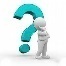 _____________________________________________________________________________________________________________________________________________________________________________________________________________________________________________________________________מהי "ההצעה" שמציע יהושע לעם? (טו)______________________________________________________________________________________________________________________________________________________________________________עיין בפירוש הרלב"ג (טו): ולפי שידע מתכונתם אז שלא לעבוד ע"ג (=עבודת גילולים) עם מה שמשך לבם אל זה בדברים אלו אמר להם שאם רע בעיניהם לעבוד את ה' ובחרו להם אלהי אבותיהם אשר מעבר הנהר שהרחיקם הש"י מזה בכל עז ולזה לקח את אברהם משם והוליכו את ארץ כנען שלא לעבד אלהי האמרי אשר הביאם השם יתברך לשב' בארצם כשהורישום את ארצם והנה אמונותיה' הכוזבות ומנהגותיה' הפחותים היו סבה שהקיאה הארץ אותם כמו שנזכר בתורה כי ברשע' הגוים ההם ה' מורישם מפניהם וזה היה ג"כ סבה להרחיק ישראל מאלהיה' לעבדם והודיעם גם כן יהושע עם זה שאם יבחרו לעבוד אלהים אחרים שלא יסכים עמהם אך הוא וביתו יעבדו את ה' כדי להרחיקם עוד מלבחור בע"ג, האם יהושע באמת חשב שהעם יעבוד עבודה זרה?___________________________________כיצד יהושע רומז לעם שאין ראוי להם להתפתות ולעבוד עבודה זרה? ______________________________________________________________________________________________________________________________________________________________________________והנה היה ההשתדלות באלו כדי שיקבלו עוד הדור ההוא לפני האלהים שלא לעבוד ע"ג כי זה היה ראוי שירחיקם יותר מהמשך אחר ע"ג אחרי מות יהושע. ועכ"ז (=ועם כל זה) לא נשמרו מזה כמו שנזכר בראש ספר שופטים.מדוע ליהושע היה חשוב לחזק את העם להימנע מלעבוד עבודה זרה?______________________________________________________________________________________________________________________________________________________________________________האם יהושע הצליח למנוע מהעם לעבוד עבודה זרה אחרי מותו?______________________________________________________________________________________________________________________________________________________________________________כיצד מגיב העם לדרישת יהושע מהם לעבוד את ה'? כיצד הם מנמקים את דבריהם (טז-יח)_____________________________________________________________________________________________________________________________________________________________________________________________________________________________________________________________________על מה דברי תגובתם מבוססים?______________________________________________________________________________________________________________________________________________________________________________יהושע לא מקבל את דבריהם אלא מתנגד להם. (יט-כ) כתוב בלשונך את תגובת יהושע לעם! ______________________________________________________________________________________________________________________________________________________________________________מדוע, לדעתך, יהושע בחר להגיב כך?______________________________________________________________________________________________________________________________________________________________________________עיין בהסבר הרלב"ג (יט) לכוונת יהושע בתגובה זו:והנה להרחיקם עוד מעבוד ע"ג אמר להם כי אחר שיכנסו לעבודתו יתברך תקשה להם מאד עבודתו כי לא ישא לפשעיהם אם יסורו מאחריו לעבוד ע"ג אך יכלה אותם אחר אשר הטיב להם ולא אמר להם זה יהושע שיהיה הענין בבחירתם לסור מאחרי ה' כי כבר נקשרו בזה כל הדורות במעמד הר סיני אך אמר להם זה להוסיף להם הרחקה מעבוד ע"ג כמו שזכרנו שם שכבר היה יודע מטוב תכונת' בעת ההיא שהם לא יסכימו בשום פנים לעבוד זולתי הש"י (השם יתברך)...מה היתה כוונתו של יהושע לפי הסבר הרלב"ג?______________________________________________________________________________________________________________________________________________________________________________לאור דברי יהושע, מה העם מתחייב לעשות? (כא)_______________________________________________________________________________________יהושע כורת לעם ברית עם ה'. כתוב בקצרה כיצד הוא עושה זאת (כב-כה)______________________________________________________________________________________________________________________________________________________________________________בפשט, כיצד יהושע נותן תוקף (=חוזק וקיום) לברית שהוא כרת לעַם עִם ה'? (כו)______________________________________________________________________________________________________________________________________________________________________________עיין דברים המלבי"ם הבאים (כו) לגבי מעשהו של יהושע:ויכתב - כתב דברים האלה עם כלל ספרו (כמ"ש יהושע כתב ספרו) וחברו עם ספר תורת אלהים להיות מכלל כתבי הקדש.  ויקח אבן גדולה - יען שהספר תורה היה מונח בארון (מבפנים או מבחוץ לרבי מאיר כדאית ליה ולרבי יהודה כדאית ליה כמ"ש בב"ב דף י"ד) רצה ליחד מקום במקדש אל ספרו והקים אבן גדולה חלולה שתהיה ארגז וארון לספרו, ויקימה תחת האלה אשר במקדש – בשילה.כתוב במילים שלך, כיצד המלבי"ם מסביר את מעשהו של יהושע?_____________________________________________________________________________________________________________________________________________________________________________________________________________________________________________________________________קבורת יהושעבן כמה יהושע נפטר, והיכן הוא נקבר? (כט-ל)______________________________________________________________________________________________________________________________________________________________________________כיצד הנביא מכנה את יהושע? מי כונה כך?______________________________________________________________________________________________________________________________________________________________________________עיין בדברי חז"ל הבאים (שבת קה/ב):אמר רב יהודה אמר רב כל המתעצל בהספדו של חכם – ראוי לקוברו בחייו, שנאמר (יהושע כד, ל): "ויקברו אותו בגבול נחלתו בתמנת סרח אשר בהר אפרים מצפון להר געש", מלמד שרגש עליהן הר להורגן (רש"י: על שלא הספידו כראוי).כיצד חז"ל דורשים את המילה: "הר געש"?______________________________________________________________________________________________________________________________________________________________________________העם לפי דרשת חכמים העם נהג באופן הגון כלפי יהושע? במה הם היו לא בסדר?______________________________________________________________________________________________________________________________________________________________________________עיין בביאורו של הרב קוק בעין איה (שבת יג, ו) לגבי המשמעות של התעצלות בהספד חכם:ההתעצלות משמעותה שהוא כן עוסק בהספדו של החכם, אלא שהוא מתעסק בו בעצלות ולא בכל המילוי של הכבוד הדרוש להיות חרד להכבוד הנעלה הראוי להבליט ביחש להספדו של חכם. לדברי הרב קוק, מה המשמעות של התעצלות בהספד חכם, האם הכוונה היא שלא מספידים אותו כלל? פרט!______________________________________________________________________________________________________________________________________________________________________________ותוכן העצלות באה מפני שבכל ההערכה של החכם הלא ישנן מעלות גלויות שבחיי החכם נתגלו לרבים ורבים נהנו מאורו. אבל עלינו לדעת שהרבה יותר ממה שהחכמה וכל יתרונותיה המקושרים עם נפש החכם יכולים להתגלות במפעלים ובביטויים, ישנו אוצר סתום וחתום, אוצר גנוז, שהוא בנפש החכם, שסגולתו המקודשת היא פועלת ג"כ באופן מוסתר וצנוע גם על האיכות של ההשפעות המגולות שהערכתן היא נודעת וניכרת. לפי דברי הרב, על מה יש להקפיד כשמספידים חכם?______________________________________________________________________________________________________________________________________________________________________________וכל המתעצל בהספדו של חכם אין כל האוצר הגנוז שנחסר מהעולם על ידי הסתלקותו של החכם נוגעת אל לבבו, וכל מה שהוא מספיד אותו איננו נוגע כ"א על דבר הדברים הגלויים והתועלת המעשית המפורסמת שהכל מרגישים את חסרונה בעת סילוקו של החכם מהו החסרון שיש בהתעצלות על מותו של חכם?______________________________________________________________________________________________________________________________________________________________________________אבל באמת זאת היא עצלות מפסידה מאד כי לא די שלא נגע זה המספיד המתעצל בעצם הכח הנשגב של החכם, שערכו הסגולי אין לו שיעור והערכה במדות החושים וארחות הפרסומים, אלא שגם ההרצאה על דבר הענינים הגלויים אינה באה לאמתתה ע"פ ערכם וסדרם האמיתי מפני(ם) שכולם הלא הם יונקים בפנימיות מאותו הכח הגנוז שלא נחשף ולא נתגלה לרבים. מדוע התעצלות זו היא כה חמורה?______________________________________________________________________________________________________________________________________________________________________________ומדה כנגד מדה ראוי הוא העצלן הזה לקוברו בחייו, כלומר להסתיר ולגנוז את כל הארת חייו ומפעליהם הגלויים שלא יהיו נחשבים כלל ושלא תבא עליהם שום הכרה וחשיבות, כמו שהוא לא רצה בעצלותו ליתן את ההכרה והחשיבות האמיתית לערכו הגנוז של אוצר הטוב אשר בנפש החכם. מדוע העונש של המתעצל בהספדו של חכם הוא שראוי לקוברו בחייו?______________________________________________________________________________________________________________________________________________________________________________וכשלון זה אירע לדורו של יהושע לגבי יהושע. הכל הרגישו ביהושע את הכובש המעשי שהביא את ישראל לארץ ירושתו, ושהפיל לפניהם עמים רבים ומלכים אדירים. אבל מתוך הפרסום הגדול של מפעלי יהושע הגלויים, נתעצלו לחדור בערכו הרוחני הגדול של יהושע, הנביא הגדול והשקדן הגדול, אשר לא ימוש ספר התורה ממנו וקיים "והגית בו יומם ולילה". לא עלה היתרון הפנימי, האמיתי, הרוחני, הגנוז בנשמתו של יהושע, על לב המספידים, מפני שרק את המפעלים המוחשים אשר הובלטו כ"כ בחייו, הדגישו, שהם באמת טפלים הם לגבי העיקר, הערך הרוחני הצפון של יהושע עבד ד'. מה היתה נקודת הפספוס של בני דורו של יהושע לגבי תפיסת אישיותו של יהושע, שבאה לידי ביטוי בהתעצלות בהספדו?______________________________________________________________________________________________________________________________________________________________________________ועל כן רגש עליהן ההר להרגן. והובלט בזה ג"כ הצד הצפון העיקרי בקדושת יהושע וגדולתו לעומת הצד המפורסם והרועש הגועש שבמפעליו. שבאמת הצד הפרסומי הרועש הוא הטפל בהערכתו העליונה לעומת מה שהדור בעצלותו אז חשב את זה הצד לכל המהות ולכל העיקר של החזון הגדול של האישיות הרוממה האדירה הקדושה והנפלאה של יהושע. מה היו שני הצדדים באישיותו של יהושע, ומה היה הצד העיקרי באישיותו?______________________________________________________________________________________________________________________________________________________________________________עיין פסוק לא, ובפירוש מצודת דוד (לא) הבא:אשר האריכו ימים - עד כלות עשרים ושמונה שנה מיום שעמד יהושע, כך כתוב בסדר עולם (סי' יב). ואשר ידעו וכו' - רצה לומר, בימי הזקנים האלה עבדו את ה' אשר ידעו מעשה ה', כי בעיניהם ראו, ובזה היו מישרים את לבות ישראל לאביהם שבשמים:לאחר מות יהושע מה עזר לעם להיות דבקים בה'?______________________________________________________________________________________________________________________________________________________________________________היכן עצמות יוסף שהועלו ממצרים נקברו? (לב)_______________________________________________________________________________________עיין בפירוש רש"י (לב): קברו בשכם - משכם גנבוהו, לשכם החזירוהו:מהי האירוניה (ההפתעה) בכך שקבורת יוסף דוקא שם?______________________________________________________________________________________________________________________________________________________________________________היכן אלעזר בן אהרון נקבר, ומה הקושי בכך? רמז: פנחס כהן... (לג)______________________________________________________________________________________________________________________________________________________________________________עיין בפירוש הרד"ק (לג):אשר נתן לו בהר אפרים - אמרו רבותינו ז"ל מניין היה לו לפנחס שלא היה לו לאלעזר? אלא מלמד שנשא פנחס אשה ומתה וירשה... ומהם אמרו כי אפשר שנפלה לו בשדה חרמים (=שדה המתחלקת לכהנים ביובל)ויתכן גם כן לפרש כי ישראל נתנו לו כמו שנתנו לכלב ויהושע אבל לא על פי השם ית' כמו שנתנו להם וזהו שאמר: "אֲשֶׁר נִתַּן לוֹ"...מהן שלוש האפשרויות להסביר כיצד היה לפנחס מקום השייך לו?___________________________________________________________________________________________________________________________________________________________________________________________________________________________________________________חזק חזק ונתחזק!!כל הכבוד שהחזקת מעמד איתי ללמוד ספר שלם. אני גאה בך!! ואתה?...סוף טוב, הכל טוב...המקורמה מאפיין את משה רבינושמות ב, יא־יזשמות ה, א־השמות יד, כא־כבשמות יז, ה־ושמות יז, ח־יגשמות יח, יג־טזשמות כד, יב־יחשמות לב, יא־ידדברים לא, א־ודברים לד, ה־יהבדלהנושאמרגלי משהמרגלי יהושעמספר המרגליםאיוזם שליחת המרגליםבמהיכן שלח ומטרת השליחותגסוג השליחים (תרים-מרגלים)דמי ידע על שליחתםהאיזה מקום צריך לבדוקמלחמה ראשונה (פרק ז)מלחמה שניהמי יוזם את היציאה למלחמההתארגנות לקראת המלחמהמספר הלוחמיםמי עומד בראש הלוחמיםהאם יש הבטחה לנצחוןפסוקיםהתוכןא-הו-ייאיב-טוטז-כזכח-מגפסוקיםהתוכןא-הו-טי-טוטז-ככא-כגפסוקיםהתוכןא-וז-חט-כדפסוקיםהתוכןא-הו-זח-ידטו-כגכד-כחכט-לגפסוקיםהתוכןא-הו-יביג-טופסוקיםהתוכןא-יביג-ידטו-יזיח-יטכ-סגפסוקיםהתוכןא-דה-יא-וז-יגיד-יחפסוקיםהתוכןאב-ייא-ככא-כחפסוקיםהתוכןא-טי-טזיז-כגכד-לאלב-לטמ-מחמט-ננאפסוקיםהתוכןא-בג-וז-טפסוקיםהתוכןא-גד-ממא-מגפסוקיםהתוכןא-חט-ייא-ידטו-ככא-כטל-לדפסוקיםהתוכןא-הו-יאיב-טזפסוקיםהתוכןא-יגיד-טוטז-יחיט-כדכה-כחכט-ללא-לג